Grade 12 Curriculum Map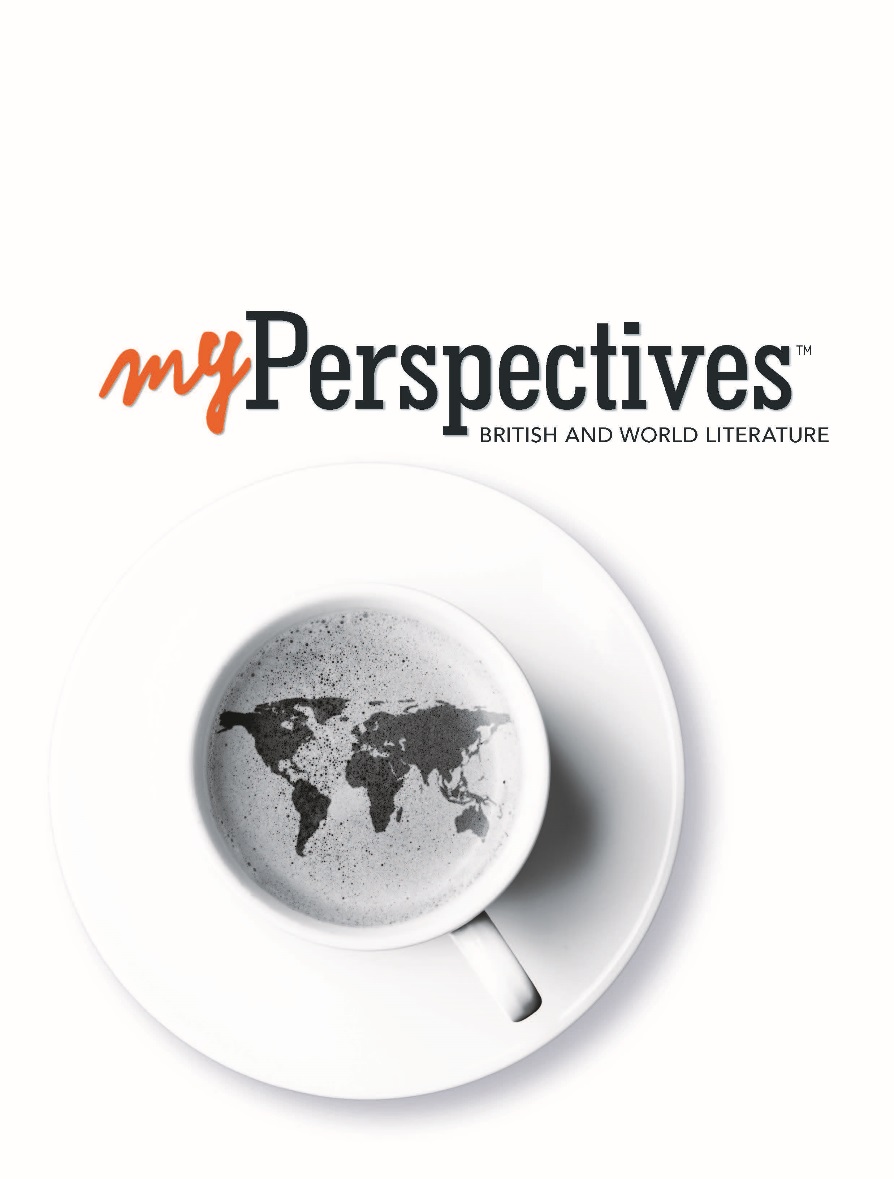 GRADE 12, UNIT 1 :  Forging a HeroGRADE 12, UNIT 1 :  Forging a HeroGRADE 12, UNIT 1 :  Forging a HeroGRADE 12, UNIT 1 :  Forging a HeroGRADE 12, UNIT 1 :  Forging a HeroGRADE 12, UNIT 1 :  Forging a HeroGRADE 12, UNIT 1 :  Forging a HeroINTRODUCTION            Day 1 Unit Video: Before the BattleDiscuss It: Around the world and throughout time, leaders have sent warriors into battle. What inspires warriors to make such personal sacrifices?Unit Video: Before the BattleDiscuss It: Around the world and throughout time, leaders have sent warriors into battle. What inspires warriors to make such personal sacrifices?Unit Goals: Reading, Writing & Research, Language, Speaking & ListeningAcademic Vocabulary: ArgumentLaunch Text: A World of Heroes (Lexile 1050) Unit Goals: Reading, Writing & Research, Language, Speaking & ListeningAcademic Vocabulary: ArgumentLaunch Text: A World of Heroes (Lexile 1050) Unit Goals: Reading, Writing & Research, Language, Speaking & ListeningAcademic Vocabulary: ArgumentLaunch Text: A World of Heroes (Lexile 1050) WHOLE-CLASS LEARNING: Introduce Whole-Class Learning Day 2WHOLE-CLASS LEARNING: Introduce Whole-Class Learning Day 2WHOLE-CLASS LEARNING: Introduce Whole-Class Learning Day 2WHOLE-CLASS LEARNING: Introduce Whole-Class Learning Day 2WHOLE-CLASS LEARNING: Introduce Whole-Class Learning Day 2WHOLE-CLASS LEARNING: Introduce Whole-Class Learning Day 2WHOLE-CLASS LEARNING: Introduce Whole-Class Learning Day 2HISTORICAL PERSPECTIVESFocus Period: 750–1066Ancient WarriorsAnchor Text (Epic Poetry):from Beowulf translated by Burton RaffelMEDIA (Graphic Novel): from Beowulf by Gareth HindsPerformance-Based Assessment TaskMode: Write an argument
Prompt: Which counts more—taking a stand or winning?Language Development: Conventions, Create Cohesion and Clarity: TransitionsStandards: W.12.1.a-f, W.12.4, W.12.5, W.12.10, L.12.1. L.12.2Whole-Class Learning Strategies:Listen ActivelyClarify by asking questionsMonitor UnderstandingInteract and Share ideasEssential Question What makes a hero?Unit Goals:TG p. 4Read a variety of texts to gain the knowledge and insight needed to write about heroism.  RI.12.10, RL.12.10Expand Knowledge and use of academic and concept vocabulary. RI.12.4Write an argument that has a clear structure and that draws evidence from texts and original research to support a claim. W.12.1Conduct research projects of various lengths to explore a topic and clarify meaning W.12.7Use rhetorical devices effectively to strengthen arguments and add interest to writing and Presentations. L.12.5Collaborate with your team to build on the ideas of others, develop consensus, and communicate SL.12.1Integrate audio, visuals, and text in presentations SL.12.5Unit Goals:TG p. 4Read a variety of texts to gain the knowledge and insight needed to write about heroism.  RI.12.10, RL.12.10Expand Knowledge and use of academic and concept vocabulary. RI.12.4Write an argument that has a clear structure and that draws evidence from texts and original research to support a claim. W.12.1Conduct research projects of various lengths to explore a topic and clarify meaning W.12.7Use rhetorical devices effectively to strengthen arguments and add interest to writing and Presentations. L.12.5Collaborate with your team to build on the ideas of others, develop consensus, and communicate SL.12.1Integrate audio, visuals, and text in presentations SL.12.5Unit Goals:TG p. 4Read a variety of texts to gain the knowledge and insight needed to write about heroism.  RI.12.10, RL.12.10Expand Knowledge and use of academic and concept vocabulary. RI.12.4Write an argument that has a clear structure and that draws evidence from texts and original research to support a claim. W.12.1Conduct research projects of various lengths to explore a topic and clarify meaning W.12.7Use rhetorical devices effectively to strengthen arguments and add interest to writing and Presentations. L.12.5Collaborate with your team to build on the ideas of others, develop consensus, and communicate SL.12.1Integrate audio, visuals, and text in presentations SL.12.5 Standards Taught Standards Taught Standards Taught Standards Taught Standards Taught Standards Taught Standards TaughtReading Literary TextRL.12.3, RL.12.5, RL.12.7, RL.12.10Reading Informational Text RI.12.1   Speaking & Listening SL.12.2, SL.12.5, SL.12.6Language L.12.3.a, L.12.4.b, L.12.4.c, L.12.6Language L.12.3.a, L.12.4.b, L.12.4.c, L.12.6WritingW.12.1, W.12.2, W.12.2.c, W.12.6, W.12. 9.aNOTES: UNIT 1   Whole-Class Learning                               GRADE 12                                                       Forging a HeroUNIT 1   Whole-Class Learning                               GRADE 12                                                       Forging a HeroUNIT 1   Whole-Class Learning                               GRADE 12                                                       Forging a HeroUNIT 1   Whole-Class Learning                               GRADE 12                                                       Forging a HeroUNIT 1   Whole-Class Learning                               GRADE 12                                                       Forging a HeroUNIT 1   Whole-Class Learning                               GRADE 12                                                       Forging a HeroUNIT 1   Whole-Class Learning                               GRADE 12                                                       Forging a HeroUNIT 1   Whole-Class Learning                               GRADE 12                                                       Forging a HeroMaking MeaningMaking MeaningMaking MeaningMaking MeaningLanguage DevelopmentLanguage DevelopmentEffective ExpressionEffective ExpressionDays 3-10Days 3-10Days 3-10Days 3-10Days 3-10Days 3-10Days 3-10Days 3-10Historical Perspectivesfrom Beowulf:TG p. 16-49Close ReadTG p. 20: Analyze expositionTG: p. 21: Analyze antagonist featuresTG: p. 22:  Mark therepeated word in lines 67–73.TG: p. 23: Analyze appositionTG: p. 24: I mark phrases in lines 158–164 that describe how the watchman reacts to Beowulf.TG p. 25: Analyze the Epic HeroTG p. 26: notice heroic deedsdescribed by BeowulfTG p. 28: find two phrases that describeGrendelTG p. 31: Traits of an Epic HeroTG p. 32: notice words and phrasesthat have a musical quality.TG p. 33: Analyze historical contextTG p. 34: Reflect on themeTG p. 35: Analyzing toneTG p. 36: Analyze for meaningTG p. 38: Analyze conflictTG p. 39: Mark details in lines 743–770 that show what Beowulf’s men were like in the beginning and how they changedTG p. 41: look for details that explain how Beowulf wants to be buried and rememberedTG p. 42: Analyze characterRL.12.2, RL.12.3Analyze the TextTG p. 44AnalyzeCompare and contrastDraw conclusionsHistorical perspectivesAnswer the essential question RL.12.1Analyze Craft and StructureTG p. 45Structure
epic
epic hero archetypal patterns RL.12.3, RL.12.5Concept Vocabulary and Word StudyTG p. 46words related to monsters or predatory beastslair
stalked
gorge
gruesome
writhing
loathsome Anglo-Saxon Suffix: -some L.12.4.b, L.12.4.cConventions and StyleTG p. 47Using Syntax for Elaboration
syntax apposition
diazeugma L.12.3.aWriting to Sources:TG p. 48Comparison-and-Contrast Essay
W.12.2, W.12.2c Speaking and Listening:TG p. 49Research PresentationSL.12.2, SL.12.5, SL.12.6First ReadNotice: who or what is “speaking” the poem and whether the poem tells a story or describes a single moment.Annotate: Mark vocabulary and key passages to revisitConnect: Ideas within selection to what you already know and have readRespond: Complete Comprehension check and write a brief summary of the selectionClose ReadTG p. 20: Analyze expositionTG: p. 21: Analyze antagonist featuresTG: p. 22:  Mark therepeated word in lines 67–73.TG: p. 23: Analyze appositionTG: p. 24: I mark phrases in lines 158–164 that describe how the watchman reacts to Beowulf.TG p. 25: Analyze the Epic HeroTG p. 26: notice heroic deedsdescribed by BeowulfTG p. 28: find two phrases that describeGrendelTG p. 31: Traits of an Epic HeroTG p. 32: notice words and phrasesthat have a musical quality.TG p. 33: Analyze historical contextTG p. 34: Reflect on themeTG p. 35: Analyzing toneTG p. 36: Analyze for meaningTG p. 38: Analyze conflictTG p. 39: Mark details in lines 743–770 that show what Beowulf’s men were like in the beginning and how they changedTG p. 41: look for details that explain how Beowulf wants to be buried and rememberedTG p. 42: Analyze characterRL.12.2, RL.12.3Analyze the TextTG p. 44AnalyzeCompare and contrastDraw conclusionsHistorical perspectivesAnswer the essential question RL.12.1Analyze Craft and StructureTG p. 45Structure
epic
epic hero archetypal patterns RL.12.3, RL.12.5Concept Vocabulary and Word StudyTG p. 46words related to monsters or predatory beastslair
stalked
gorge
gruesome
writhing
loathsome Anglo-Saxon Suffix: -some L.12.4.b, L.12.4.cConventions and StyleTG p. 47Using Syntax for Elaboration
syntax apposition
diazeugma L.12.3.aWriting to Sources:TG p. 48Comparison-and-Contrast Essay
W.12.2, W.12.2c Speaking and Listening:TG p. 49Research PresentationSL.12.2, SL.12.5, SL.12.6Making MeaningMaking MeaningMaking MeaningMaking MeaningLanguage DevelopmentLanguage DevelopmentEffective ExpressionEffective Expression11-13 11-13 11-13 11-13 11-13 11-13 11-13 11-13 from Beowulf, Graphic Novel:TG p. 50-61Close ReviewTG p. 52: Analyze details that set the moodTG p. 53: Comprehend sequence of eventsTG p. 54: Analyze themeTG p. 55: Analyze design elements in a graphic novelTG p. 56: Analyze sensory detail in imagesTG p. 57: Comparing characters in a graphic novelRL.12.2, RL.12.3Analyze the MediaTG p. 59RespondAnalyzeHistorical perspectiveAnswer the Essential Question RI.12.1Media VocabularyTG p. 59palettepanel
compositionangle
perspectivelighting/color L.12.6Writing to CompareTG p. 60-61Formulating a ClaimCounterclaimscritical evaluation W.12.1, W.12.1.a, W.12.1.b, W.12.1.f, W.12.5, W.12.9.aFirst ReviewLook: at each image and determine whom or what it portrays.Note:  elements in each image that you find interesting and want to revisitConnect: details in the images to other media you’ve experienced, texts you’ve read, or images you’ve seen.Respond: Complete Comprehension check and writing a brief summary of the selectionClose ReviewTG p. 52: Analyze details that set the moodTG p. 53: Comprehend sequence of eventsTG p. 54: Analyze themeTG p. 55: Analyze design elements in a graphic novelTG p. 56: Analyze sensory detail in imagesTG p. 57: Comparing characters in a graphic novelRL.12.2, RL.12.3Analyze the MediaTG p. 59RespondAnalyzeHistorical perspectiveAnswer the Essential Question RI.12.1Media VocabularyTG p. 59palettepanel
compositionangle
perspectivelighting/color L.12.6Writing to CompareTG p. 60-61Formulating a ClaimCounterclaimscritical evaluation W.12.1, W.12.1.a, W.12.1.b, W.12.1.f, W.12.5, W.12.9.aPerformance Task: Writing FocusPerformance Task: Writing FocusPerformance Task: Writing FocusPerformance Task: Writing FocusPerformance Task: Writing FocusPerformance Task: Writing FocusPerformance Task: Writing FocusPerformance Task: Writing FocusPerformance Task: Writing FocusDays 14-15Days 14-15Days 14-15Days 14-15Days 14-15Days 14-15Days 14-15Days 14-15Days 14-15TG p. 62-69Mode: Write an argument
Prompt: Which counts more—taking a stand or winning?Language Development: Conventions, Create Cohesion and Clarity: TransitionsTG p. 62-69Mode: Write an argument
Prompt: Which counts more—taking a stand or winning?Language Development: Conventions, Create Cohesion and Clarity: TransitionsTG p. 62-69Mode: Write an argument
Prompt: Which counts more—taking a stand or winning?Language Development: Conventions, Create Cohesion and Clarity: TransitionsTG p. 62-69Mode: Write an argument
Prompt: Which counts more—taking a stand or winning?Language Development: Conventions, Create Cohesion and Clarity: TransitionsTG p. 62-69Mode: Write an argument
Prompt: Which counts more—taking a stand or winning?Language Development: Conventions, Create Cohesion and Clarity: TransitionsTG p. 62-69Mode: Write an argument
Prompt: Which counts more—taking a stand or winning?Language Development: Conventions, Create Cohesion and Clarity: TransitionsStandards: W.12.1.a-f, W.12.4, W.12.5, W.12.10, L.12.1. L.12.2Standards: W.12.1.a-f, W.12.4, W.12.5, W.12.10, L.12.1. L.12.2Standards: W.12.1.a-f, W.12.4, W.12.5, W.12.10, L.12.1. L.12.2  UNIT 1   Small-Group Learning                                                                GRADE 12                                                         Forging a Hero  UNIT 1   Small-Group Learning                                                                GRADE 12                                                         Forging a Hero  UNIT 1   Small-Group Learning                                                                GRADE 12                                                         Forging a Hero  UNIT 1   Small-Group Learning                                                                GRADE 12                                                         Forging a Hero  UNIT 1   Small-Group Learning                                                                GRADE 12                                                         Forging a Hero  UNIT 1   Small-Group Learning                                                                GRADE 12                                                         Forging a Hero  UNIT 1   Small-Group Learning                                                                GRADE 12                                                         Forging a HeroIntroduction  Day 16Introduction  Day 16Introduction  Day 16Introduction  Day 16Introduction  Day 16Introduction  Day 16Introduction  Day 16Poetry Collection 1: To Lucasta, on Going to the Wars by Richard LovelaceThe Charge of the Light Brigadeby Alfred, Lord TennysonPoetry Collection 1: The Song of the Mud  by Mary BordenDulce et Decorum Est by Wilfred OwenMedia (Interactive Website): How Did Harry Patch Become an Unlikely WWI Hero?BBC iWonderPoetry Collection 1: To Lucasta, on Going to the Wars by Richard LovelaceThe Charge of the Light Brigadeby Alfred, Lord TennysonPoetry Collection 1: The Song of the Mud  by Mary BordenDulce et Decorum Est by Wilfred OwenMedia (Interactive Website): How Did Harry Patch Become an Unlikely WWI Hero?BBC iWonderPerformance-Based Assessment TaskPresent an ArgumentPrompt: What heroic traits does the traditional war hero exhibit?SL.12.1.a-d,  SL.12.4,  SL.12.5, SL.12.6 Small-Group Learning Strategies:PrepareParticipate FullySupport OthersClarifyWorking as a TeamTake a PositionList Your RulesApply the RulesName your GroupCreate a Communication PlanMaking a ScheduleWorking on Group ProjectsEssential Question What makes a hero?Unit Goals:TG p. 4Read a variety of texts to gain the knowledge and insight needed to write about heroism.  RI.12.10, RL.12.10Expand Knowledge and use of academic and concept vocabulary. RI.12.4Write an argument that has a clear structure and that draws evidence from texts and original research to support a claim. W.12.1Conduct research projects of various lengths to explore a topic and clarify meaning W.12.7Use rhetorical devices effectively to strengthen arguments and add interest to writing and Presentations. L.12.5Collaborate with your team to build on the ideas of others, develop consensus, and communicate SL.12.1Integrate audio, visuals, and text in presentations SL.12.5Unit Goals:TG p. 4Read a variety of texts to gain the knowledge and insight needed to write about heroism.  RI.12.10, RL.12.10Expand Knowledge and use of academic and concept vocabulary. RI.12.4Write an argument that has a clear structure and that draws evidence from texts and original research to support a claim. W.12.1Conduct research projects of various lengths to explore a topic and clarify meaning W.12.7Use rhetorical devices effectively to strengthen arguments and add interest to writing and Presentations. L.12.5Collaborate with your team to build on the ideas of others, develop consensus, and communicate SL.12.1Integrate audio, visuals, and text in presentations SL.12.5 Standards Taught Standards Taught Standards Taught Standards Taught Standards Taught Standards Taught Standards TaughtReading Literary TextRL.12.2, RL.12.4, RL.12.6, RL.12.10Reading Informational Text RI.12.10Reading Informational Text RI.12.10   Speaking & Listening SL.12.1, SL.12.1aLanguageL.12.1, L.12.2, L.12.3, L.12.4, L.12.4.a, L.12.4.b, L.12.4.c, L.12.5, L.12.5.b, L.12.6        WritingW.12.2, W.12.2.a, W.12.7, W.12.8, W.12.9.aNOTES: Making MeaningMaking MeaningMaking MeaningMaking MeaningMaking MeaningLanguage DevelopmentNOTES: Days 17-20Days 17-20Days 17-20Days 17-20Days 17-20Days 17-20Days 17-20To LucastaThe Charge of the Light Brigade TG p. 74-83Close ReadTG p. 77: Analyze a lyric speakerTG p. 79:  Analyze the sound of a poemRL.12.4 Analyze the TextTG p. 81 Review and ClarifyPresent and DiscussAnswer the Essential Question SL.12.1, SL.12.4Analyze Craft and StructureTG p. 82Word Choice and Theme
diction
tonetheme RL.12.2Concept Vocabulary and Word StudyTG p. 81
words that are related to affection and admiration

embrace
adore
honor Latin Prefix: ad-RL.12.4L.12.4, L.12.4.b, L.12.4.cConventions and StyleTG p. 83Coordinating Conjunctions L.12.1, L.12.2, L.12.3First ReadNotice: who or what is “speaking” the poem and whether the poem tells a story or describes a single momentAnnotate: Mark vocabulary and key passages to revisitConnect: Ideas within selection to what you already know and have readRespond: Complete Comprehension check Close ReadTG p. 77: Analyze a lyric speakerTG p. 79:  Analyze the sound of a poemRL.12.4 Analyze the TextTG p. 81 Review and ClarifyPresent and DiscussAnswer the Essential Question SL.12.1, SL.12.4Analyze Craft and StructureTG p. 82Word Choice and Theme
diction
tonetheme RL.12.2Concept Vocabulary and Word StudyTG p. 81
words that are related to affection and admiration

embrace
adore
honor Latin Prefix: ad-RL.12.4L.12.4, L.12.4.b, L.12.4.cConventions and StyleTG p. 83Coordinating Conjunctions L.12.1, L.12.2, L.12.3Making MeaningMaking MeaningMaking MeaningMaking MeaningMaking MeaningLanguage DevelopmentEffective ExpressionDays 21-24 Days 21-24 Days 21-24 Days 21-24 Days 21-24 Days 21-24 Days 21-24 The Song of the Mud Dulce et Decorum Est TG p. 84-95Close ReadTG p. 86: Analyze a lyric speakerTG p. 87: Analyze a free verse poemTG p. 89: Analyze rhyme and meterAnalyze the TextTG p. 91 Review and ClarifyPresent and DiscussAnswer the Essential Question SL.12.1, SL.12.4Analyze Craft and StructureTG p. 92Word Choice and Theme
diction
tone
theme
irony RL.12.2, RL.12.6Concept Vocabulary and Word StudyTG p. 91
words that describe negative qualities of people or things impertinent
putrid
vile Latin Prefix: ad-RL.12.4L.12.4, L.12.4.c, L.12.5.bConventions and StyleTG p. 93Types of PhrasesPrepositionprepositional phraseobject of the prepositionL.12.1, L.12.3Writing to Compare: TG p. 94-95Compare-and-Contrast Essay W.12.2, W.12.2.a, W.12.5, W.12.9.aSl.12.1.a-dFirst ReadNotice: who or what is “speaking” the poem and whether the poem tells a story or describes a single momentAnnotate: Mark vocabulary and key passages to revisitConnect: Ideas within selection to what you already know and have readRespond: Complete Comprehension check Close ReadTG p. 86: Analyze a lyric speakerTG p. 87: Analyze a free verse poemTG p. 89: Analyze rhyme and meterAnalyze the TextTG p. 91 Review and ClarifyPresent and DiscussAnswer the Essential Question SL.12.1, SL.12.4Analyze Craft and StructureTG p. 92Word Choice and Theme
diction
tone
theme
irony RL.12.2, RL.12.6Concept Vocabulary and Word StudyTG p. 91
words that describe negative qualities of people or things impertinent
putrid
vile Latin Prefix: ad-RL.12.4L.12.4, L.12.4.c, L.12.5.bConventions and StyleTG p. 93Types of PhrasesPrepositionprepositional phraseobject of the prepositionL.12.1, L.12.3Writing to Compare: TG p. 94-95Compare-and-Contrast Essay W.12.2, W.12.2.a, W.12.5, W.12.9.aSl.12.1.a-dMaking MeaningMaking MeaningMaking MeaningMaking MeaningEffective ExpressionEffective ExpressionEffective ExpressionNOTES:Day 25Day 25Day 25Day 25Day 25Day 25Day 25Day 25Harry Patch:TG p. 96-99Close ReviewTG p. 97: Analyzing visual compositionAnalyze the MediaTG p. 98 Review and ClarifyPresent and discussAnswer the Essential Question RI.12.1, SL.12.1, SL.12.4Media VocabularyTG p. 98navigation
embedded video
slide show  L.12.6 Writing to SourcesTG p. 99Critical Analysis

research overview W.12.2, W.12.7, W.12.8 Writing to SourcesTG p. 99Critical Analysis

research overview W.12.2, W.12.7, W.12.8First ReviewExplore:  the interactive media to learn about the ideas it presentsNote: elements that you find interesting and want to revisit. Connect: ideas in the interactive media to other media you’ve experienced, texts you’ve read, or images you’ve seen. Respond: Complete Comprehension check  Close ReviewTG p. 97: Analyzing visual compositionAnalyze the MediaTG p. 98 Review and ClarifyPresent and discussAnswer the Essential Question RI.12.1, SL.12.1, SL.12.4Media VocabularyTG p. 98navigation
embedded video
slide show  L.12.6 Writing to SourcesTG p. 99Critical Analysis

research overview W.12.2, W.12.7, W.12.8 Writing to SourcesTG p. 99Critical Analysis

research overview W.12.2, W.12.7, W.12.8Small-Group Learning Performance Task: Speaking and Listening FocusSmall-Group Learning Performance Task: Speaking and Listening FocusSmall-Group Learning Performance Task: Speaking and Listening FocusSmall-Group Learning Performance Task: Speaking and Listening FocusSmall-Group Learning Performance Task: Speaking and Listening FocusSmall-Group Learning Performance Task: Speaking and Listening FocusSmall-Group Learning Performance Task: Speaking and Listening FocusSmall-Group Learning Performance Task: Speaking and Listening FocusDay 26Day 26Day 26Day 26Day 26Day 26Day 26Day 26TG p. 100-101Present an ArgumentPrompt: What heroic traits does the traditional war hero exhibit?TG p. 100-101Present an ArgumentPrompt: What heroic traits does the traditional war hero exhibit?TG p. 100-101Present an ArgumentPrompt: What heroic traits does the traditional war hero exhibit?TG p. 100-101Present an ArgumentPrompt: What heroic traits does the traditional war hero exhibit?TG p. 100-101Present an ArgumentPrompt: What heroic traits does the traditional war hero exhibit?Standards: SL.12.1.a-d,  SL.12.4,  SL.12.5, SL.12.6 Standards: SL.12.1.a-d,  SL.12.4,  SL.12.5, SL.12.6 Standards: SL.12.1.a-d,  SL.12.4,  SL.12.5, SL.12.6 Overview: Independent LearningOverview: Independent LearningDay 28Day 28TG p. 102-103, 104A-104F, 104-106Select and read a story from selections available onlineAccidental Hero by Zadie SmithThe New Psychology of Leadership by Stephen D. Reicher, Michael J. Platow, S. Alexander HaslamSpeech Before Her Troops by Queen Elizabeth IThe Battle of Maldon translated by Burton RaffelDefending Nonviolent Resistance by Mohandas K. GandhiPericles’ Funeral Oration by Thucydides, translated by Rex WarnerStandards: RL.12.10, RI.12.10End-of-Unit Performance-Based AssessmentEnd-of-Unit Performance-Based AssessmentDays 29-30Days 29-30TG p. 107-111Mode: Write an ArgumentPrompt: Which contributes more to heroism—sacrifice or success?Speaking and Listening: SpeechStandards: W.12.1.a-e, W.12.9, W.12.10, SL.12.4Standards: W.12.1.a-e, W.12.9, W.12.10, SL.12.4GRADE 12, UNIT 2 :  Reflecting on SocietyGRADE 12, UNIT 2 :  Reflecting on SocietyGRADE 12, UNIT 2 :  Reflecting on SocietyGRADE 12, UNIT 2 :  Reflecting on SocietyGRADE 12, UNIT 2 :  Reflecting on SocietyGRADE 12, UNIT 2 :  Reflecting on SocietyGRADE 12, UNIT 2 :  Reflecting on SocietyINTRODUCTION            Day 1 Unit Video: The Medieval Age andThe Canterbury TalesDiscuss It: Although we may be aware of societal problems, many of us ignore them and move on. What personal qualities enable some people to stop, pick up a pen, brush, microphone, or camera, and share what they see with the general public?Unit Video: The Medieval Age andThe Canterbury TalesDiscuss It: Although we may be aware of societal problems, many of us ignore them and move on. What personal qualities enable some people to stop, pick up a pen, brush, microphone, or camera, and share what they see with the general public?Unit Goals: Reading, Writing & Research, Language, Speaking & ListeningAcademic Vocabulary: Explanatory TextLaunch Text: Standing Up to Absolute Power (Lexile 1030) Unit Goals: Reading, Writing & Research, Language, Speaking & ListeningAcademic Vocabulary: Explanatory TextLaunch Text: Standing Up to Absolute Power (Lexile 1030) Unit Goals: Reading, Writing & Research, Language, Speaking & ListeningAcademic Vocabulary: Explanatory TextLaunch Text: Standing Up to Absolute Power (Lexile 1030) WHOLE-CLASS LEARNING: Introduce Whole-Class Learning Day 2WHOLE-CLASS LEARNING: Introduce Whole-Class Learning Day 2WHOLE-CLASS LEARNING: Introduce Whole-Class Learning Day 2WHOLE-CLASS LEARNING: Introduce Whole-Class Learning Day 2WHOLE-CLASS LEARNING: Introduce Whole-Class Learning Day 2WHOLE-CLASS LEARNING: Introduce Whole-Class Learning Day 2WHOLE-CLASS LEARNING: Introduce Whole-Class Learning Day 2Historical PerspectivesFocus Period: 1066–1485England: The Beginnings Anchor Text (Poetry): The Prologue from The Canterbury Tales by Geoffrey Chaucer, translated by Nevill Coghill Media (Video): The Prologue From The Canterbury Tales: The Remix  by Patience AgbabiPerformance-Based Assessment TaskMode: Write an Explanatory Essay
Prompt: How does Chaucer find humor in the differencebetween the ideal and the real in the characters that populate The Canterbury Tales?Language Development: Conventions and Style: Informal Style, formal style W.12.3.a-e; W.12.7, W.12.8, W.12.5, W.12.10, L.12.2, L.12.2.a, L.12.2.bWhole-Class Learning Strategies:Listen ActivelyClarify by asking questionsMonitor UnderstandingInteract and Share ideasEssential Question How do people come to havedifferent views of society?Unit Goals:TG p. 128Read a variety of texts to gain the knowledge and insight needed to write about social reform. RL.12.8, RL.12.8Expand Knowledge and use of academic and concept vocabulary. RI.12.4Write a explanatory essay that contains a clear thesis statement and is developed using facts and details from texts and original research. W.12.2Conduct research projects of various lengths to explore a topic and clarify meaning.  W.12.7Maintain a formal style, including following the conventions of hyphenation in formal writing. L.12.2.aCollaborate with your team to build on the ideas of others, develop consensus, and communicate SL.12.1Integrate audio, visuals, and text in presentations SL.12.5Unit Goals:TG p. 128Read a variety of texts to gain the knowledge and insight needed to write about social reform. RL.12.8, RL.12.8Expand Knowledge and use of academic and concept vocabulary. RI.12.4Write a explanatory essay that contains a clear thesis statement and is developed using facts and details from texts and original research. W.12.2Conduct research projects of various lengths to explore a topic and clarify meaning.  W.12.7Maintain a formal style, including following the conventions of hyphenation in formal writing. L.12.2.aCollaborate with your team to build on the ideas of others, develop consensus, and communicate SL.12.1Integrate audio, visuals, and text in presentations SL.12.5Unit Goals:TG p. 128Read a variety of texts to gain the knowledge and insight needed to write about social reform. RL.12.8, RL.12.8Expand Knowledge and use of academic and concept vocabulary. RI.12.4Write a explanatory essay that contains a clear thesis statement and is developed using facts and details from texts and original research. W.12.2Conduct research projects of various lengths to explore a topic and clarify meaning.  W.12.7Maintain a formal style, including following the conventions of hyphenation in formal writing. L.12.2.aCollaborate with your team to build on the ideas of others, develop consensus, and communicate SL.12.1Integrate audio, visuals, and text in presentations SL.12.5 Standards Taught Standards Taught Standards Taught Standards Taught Standards Taught Standards Taught Standards TaughtReading Literary TextRL.12.3, RL.12.5, RL.12.7,  RL.12.10Reading Informational Text   Speaking & Listening  SL.12.4Language   L.12.4.b, L.12.4.c, L.12.4.d, L.12.6Language   L.12.4.b, L.12.4.c, L.12.4.d, L.12.6       WritingW.12.1, W.12.1.a, W.12.9.aNOTES: UNIT 2   Whole-Class Learning                                                                   GRADE 12                                                                   Reflecting on SocietyUNIT 2   Whole-Class Learning                                                                   GRADE 12                                                                   Reflecting on SocietyUNIT 2   Whole-Class Learning                                                                   GRADE 12                                                                   Reflecting on SocietyUNIT 2   Whole-Class Learning                                                                   GRADE 12                                                                   Reflecting on SocietyUNIT 2   Whole-Class Learning                                                                   GRADE 12                                                                   Reflecting on SocietyUNIT 2   Whole-Class Learning                                                                   GRADE 12                                                                   Reflecting on SocietyUNIT 2   Whole-Class Learning                                                                   GRADE 12                                                                   Reflecting on SocietyUNIT 2   Whole-Class Learning                                                                   GRADE 12                                                                   Reflecting on SocietyMaking MeaningMaking MeaningMaking MeaningMaking MeaningLanguage DevelopmentLanguage DevelopmentEffective ExpressionEffective ExpressionDays 3-7Days 3-7Days 3-7Days 3-7Days 3-7Days 3-7Days 3-7Days 3-7Canterbury Tales: TG p. 126-159Close ReadTG p. 129:  mark vivid sensory details describing the time of yearTG p. 130: Analyze author’s noteTG p. 131: annotate at least four vivid details that describe the Knight and his son, the SquireTG p. 133: annotate the details that suggest sensitivityTG p. 134: mark details that suggest a fine, luxurious lifestyleTG p. 135: Identify social commentaryTG p. 136: Identify irony and sarcasmTG p. 137: find and annotate the phrase “none knew he was in debt.”TG p. 139: On lines 365–370, I find and annotate the first two lines and the last two.TG p. 140: mark several details that present an appealing picture of the Cook, as well as one that is much less invitingTG p. 142: 473–486 that show how widely the Wife of Bath has traveledTG p. 143: Analyze toneTG p. 144: annotate the details thatdescribe how the Miller treats his customers TG p. 146: find andannotate phrases that appeal to my sense of sight, touch, and smellTG p. 147: notice and annotate phrases that identify objectsTG p. 148: Recognizing voiceTG p. 150: Mark the offer in lines 807–829 that the Host of the Tabard Inn makes to the pilgrimsRL.12.4, L.12.5 Analyze the TextTG p. 154ContrastAnalyzeInterpretHistorical perspectiveAnswer Essential Question RL.12.1Analyze Craft and StructureTG p. 155Author’s Choices: Character DevelopmentCharacterizationDirect characterizationIndirect characterizationSocial commentaryRL.12.3Concept Vocabulary and Word StudyTG p. 156words suggesting character traits or personality

valiantly
personable
sincerity
eminent
discreet
diligent Latin Suffix: -able L.12.4.b, L.12.4.c, L.12. 4.dConventions and StyleTG p. 157Author’s Choices: Structure heroic couplet closed couplet
enjambmentiambic pentameter RL.12.5Writing to SourcesTG p. 158Response to Criticism W.12.1Speaking and ListeningTG p. 159Narrative Presentation SL.12.4, W.12.2First ReadNotice: who or what is “speaking” the poem and whether the poem tells a story or describes a single momentAnnotate: Mark vocabulary and key passages to revisitConnect: Ideas within selection to what you already know and have readRespond: Complete Comprehension check and write a brief summary of the textClose ReadTG p. 129:  mark vivid sensory details describing the time of yearTG p. 130: Analyze author’s noteTG p. 131: annotate at least four vivid details that describe the Knight and his son, the SquireTG p. 133: annotate the details that suggest sensitivityTG p. 134: mark details that suggest a fine, luxurious lifestyleTG p. 135: Identify social commentaryTG p. 136: Identify irony and sarcasmTG p. 137: find and annotate the phrase “none knew he was in debt.”TG p. 139: On lines 365–370, I find and annotate the first two lines and the last two.TG p. 140: mark several details that present an appealing picture of the Cook, as well as one that is much less invitingTG p. 142: 473–486 that show how widely the Wife of Bath has traveledTG p. 143: Analyze toneTG p. 144: annotate the details thatdescribe how the Miller treats his customers TG p. 146: find andannotate phrases that appeal to my sense of sight, touch, and smellTG p. 147: notice and annotate phrases that identify objectsTG p. 148: Recognizing voiceTG p. 150: Mark the offer in lines 807–829 that the Host of the Tabard Inn makes to the pilgrimsRL.12.4, L.12.5 Analyze the TextTG p. 154ContrastAnalyzeInterpretHistorical perspectiveAnswer Essential Question RL.12.1Analyze Craft and StructureTG p. 155Author’s Choices: Character DevelopmentCharacterizationDirect characterizationIndirect characterizationSocial commentaryRL.12.3Concept Vocabulary and Word StudyTG p. 156words suggesting character traits or personality

valiantly
personable
sincerity
eminent
discreet
diligent Latin Suffix: -able L.12.4.b, L.12.4.c, L.12. 4.dConventions and StyleTG p. 157Author’s Choices: Structure heroic couplet closed couplet
enjambmentiambic pentameter RL.12.5Writing to SourcesTG p. 158Response to Criticism W.12.1Speaking and ListeningTG p. 159Narrative Presentation SL.12.4, W.12.2Making MeaningMaking MeaningMaking MeaningLanguage DevelopmentLanguage DevelopmentEffective ExpressionDays 8-12 Days 8-12 Days 8-12 Days 8-12 Days 8-12 Days 8-12 The Prologue from the Canterbury Tales: TG p. 160-165Close ReviewTG p. 161: Analyze symbolismAnalyze the MediaTG p. 163Present and discussReview and synthesizeAnswer the Essential QuestionSL.12.1, SL.12.4Media VocabularyTG p. 163delivery
gesture
audience reaction L.12.6Media VocabularyTG p. 163delivery
gesture
audience reaction L.12.6Writing to Sources: TG p.  164-165Argumentative essay
RL.12.7, W.12.1, W.12.1.a, W.12.9.aFirst ReviewWatch: who speaks, what they say, and how they say it.Note: elements that you find interesting and want to revisitConnect: ideas in the video to other media you’ve experienced, texts you’ve read, or images you’ve seen Respond: Complete Comprehension check Close ReviewTG p. 161: Analyze symbolismAnalyze the MediaTG p. 163Present and discussReview and synthesizeAnswer the Essential QuestionSL.12.1, SL.12.4Media VocabularyTG p. 163delivery
gesture
audience reaction L.12.6Media VocabularyTG p. 163delivery
gesture
audience reaction L.12.6Writing to Sources: TG p.  164-165Argumentative essay
RL.12.7, W.12.1, W.12.1.a, W.12.9.aPerformance Task: Writing FocusPerformance Task: Writing FocusPerformance Task: Writing FocusPerformance Task: Writing FocusPerformance Task: Writing FocusPerformance Task: Writing FocusDays 14-15Days 14-15Days 14-15Days 14-15Days 14-15Days 14-15TG p. 166-173Write an Explanatory Essay
Prompt: How does Chaucer find humor in the difference between the ideal and the real in the characters that populate The Canterbury Tales?Language Development: Conventions and Style: Informal Style, formal style TG p. 166-173Write an Explanatory Essay
Prompt: How does Chaucer find humor in the difference between the ideal and the real in the characters that populate The Canterbury Tales?Language Development: Conventions and Style: Informal Style, formal style TG p. 166-173Write an Explanatory Essay
Prompt: How does Chaucer find humor in the difference between the ideal and the real in the characters that populate The Canterbury Tales?Language Development: Conventions and Style: Informal Style, formal style TG p. 166-173Write an Explanatory Essay
Prompt: How does Chaucer find humor in the difference between the ideal and the real in the characters that populate The Canterbury Tales?Language Development: Conventions and Style: Informal Style, formal style Standards: W.12.3.a-e; W.12.7, W.12.8, W.12.5, W.12.10, L.12.2, L.12.2.a, L.12.2.b Standards: W.12.3.a-e; W.12.7, W.12.8, W.12.5, W.12.10, L.12.2, L.12.2.a, L.12.2.b   UNIT 2   Small-Group Learning                                                                GRADE 12                                                                     Reflecting on Society  UNIT 2   Small-Group Learning                                                                GRADE 12                                                                     Reflecting on Society  UNIT 2   Small-Group Learning                                                                GRADE 12                                                                     Reflecting on Society  UNIT 2   Small-Group Learning                                                                GRADE 12                                                                     Reflecting on Society  UNIT 2   Small-Group Learning                                                                GRADE 12                                                                     Reflecting on Society  UNIT 2   Small-Group Learning                                                                GRADE 12                                                                     Reflecting on SocietyIntroduction  Day 16Introduction  Day 16Introduction  Day 16Introduction  Day 16Introduction  Day 16Introduction  Day 16Historical Account:from The Worms of the Earth Against the Lionfrom A Distant Mirror by Barbara W. TuchmanEssay: Shakespeare’s Sister byVirginia WoolfEssay(Poetry): On Seeing England for the First Time by Jamaica KincaidXXIII from Midsummer by Derek WalcottMedia (Public Document): Passenger Manifest MV Empire WindrushPerformance-Based Assessment TaskSpeaking and Listening Focus: Present a Reader’s TheaterPrompt: Which aspects of English society would you change? Which would you keep?SL.1.b, SL.12.3, SL.12.4Small-Group Learning Strategies:PrepareParticipate FullySupport OthersClarifyWorking as a TeamTake a PositionList Your RulesApply the RulesName your GroupCreate a Communication PlanMaking a ScheduleWorking on Group ProjectsEssential Question How do people come to havedifferent views of society?Unit Goals:TG p. 128Read a variety of texts to gain the knowledge and insight needed to write about social reform. RL.12.8, RL.12.8Expand Knowledge and use of academic and concept vocabulary. RI.12.4Write an explanatory essay that contains a clear thesis statement and is developed using facts and details from texts and original research. W.12.2Conduct research projects of various lengths to explore a topic and clarify meaning.  W.12.7Maintain a formal style, including following the conventions of hyphenation in formal writing. L.12.2.aCollaborate with your team to build on the ideas of others, develop consensus, and communicate SL.12.1Integrate audio, visuals, and text in presentations SL.12.5Unit Goals:TG p. 128Read a variety of texts to gain the knowledge and insight needed to write about social reform. RL.12.8, RL.12.8Expand Knowledge and use of academic and concept vocabulary. RI.12.4Write an explanatory essay that contains a clear thesis statement and is developed using facts and details from texts and original research. W.12.2Conduct research projects of various lengths to explore a topic and clarify meaning.  W.12.7Maintain a formal style, including following the conventions of hyphenation in formal writing. L.12.2.aCollaborate with your team to build on the ideas of others, develop consensus, and communicate SL.12.1Integrate audio, visuals, and text in presentations SL.12.5 Standards Taught Standards Taught Standards Taught Standards Taught Standards Taught Standards TaughtReading Literary Text RL.12.6, RL.12.10Reading Informational TextRI.12.1, RI.12.3, RI.12.4, RI.12.5, RI.12.6, RI.12.7, RI.12.10     Speaking & ListeningSL.12.1, SL.12.1.a, SL.12.1.b, SL.12.4, SL.12.5LanguageL.12.1, L.12.1.a, L.12.1.b,  L.12.4, L.12.4.a, L.12.4.c, L.12.4.d, L.12.5WritingW.12.1, W.12.1.a, W.12.1.b, W.12.2, W.12.7, W.12.9.bNOTES: Making MeaningMaking MeaningMaking MeaningMaking MeaningMaking MeaningLanguage DevelopmentEffective ExpressionDays 17-20Days 17-20Days 17-20Days 17-20Days 17-20Days 17-20Days 17-20WormsDistant MirrorTG p. 178-189Close ReadTG p. 179: Establish contextTG p. 181: Identify cause and effectTG p. 182: Analyze evidenceTG p: 183: Analyze diction and toneAnalyze the TextTG p. 186Review and ClarifyPresent and DiscussAnswer the Essential Question SL.12.1, SL.12.4Analyze Craft and StructureTG p. 187Historical Writingprimary sourcesecondary sourceRI.12.1, RI.12.3Concept Vocabulary and Word StudyTG p. 186
words related to political turmoildemagogue
animosity
provokeGreek Root Word: agogos L.12.4, L.12.4.c, L.12.4.dConventions and StyleTG p. 188Author’s Choices: Text Structurechronological order
cause-and-effectRI.12.3Speaking and ListeningTG p. 189Discussiondebate
panel discussion
role-playSL.12.1, SL.12.1.a, SL.12.1.bFirst ReadNotice: the general ideas of the text. What is it about? Who is involved?Annotate: Mark vocabulary and key passages to revisitConnect: Ideas within selection to what you already know and have readRespond: Complete Comprehension check  Close ReadTG p. 179: Establish contextTG p. 181: Identify cause and effectTG p. 182: Analyze evidenceTG p: 183: Analyze diction and toneAnalyze the TextTG p. 186Review and ClarifyPresent and DiscussAnswer the Essential Question SL.12.1, SL.12.4Analyze Craft and StructureTG p. 187Historical Writingprimary sourcesecondary sourceRI.12.1, RI.12.3Concept Vocabulary and Word StudyTG p. 186
words related to political turmoildemagogue
animosity
provokeGreek Root Word: agogos L.12.4, L.12.4.c, L.12.4.dConventions and StyleTG p. 188Author’s Choices: Text Structurechronological order
cause-and-effectRI.12.3Speaking and ListeningTG p. 189Discussiondebate
panel discussion
role-playSL.12.1, SL.12.1.a, SL.12.1.bMaking MeaningMaking MeaningMaking MeaningMaking MeaningMaking MeaningLanguage DevelopmentEffective ExpressionDay 21 Day 21 Day 21 Day 21 Day 21 Day 21 Day 21 Shakespeare’s Sister:TG p. 190-197Close ReadTG p. 192: Analyzing an anecdoteAnalyze the TextTG p. 194Review and clarifyPresent and discussAnswer the Essential Question SL.12.1,SL.12.4Analyze Craft and StructureTG p. 195Interaction and Development of Ideas
argument
paradigm
claimRI.12.1, RI.12.3, RI.3.5Concept Vocabulary and Word StudyTG p. 194words related to preferences

giftedtaste
fancy Multiple-Meaning Words L.12.4, L.12.4.a, L.12.4.dConventions and StyleTG p. 196Changing Usage L.12.1, L.12.1.a, L.12.1.b, L.12.4.cWriting to SourcesTG p.197Argument
updated argument about Judith
argument with narrative
argument about society's power W.12.1, W.12.1.a, W.12.1.bFirst ReadNotice: the general ideas of the text. What is it about? Who is involved?Annotate: Mark vocabulary and key passages to revisitConnect: Ideas within selection to what you already know and have readRespond: Complete Comprehension check by writing a brief summary of the selectionClose ReadTG p. 192: Analyzing an anecdoteAnalyze the TextTG p. 194Review and clarifyPresent and discussAnswer the Essential Question SL.12.1,SL.12.4Analyze Craft and StructureTG p. 195Interaction and Development of Ideas
argument
paradigm
claimRI.12.1, RI.12.3, RI.3.5Concept Vocabulary and Word StudyTG p. 194words related to preferences

giftedtaste
fancy Multiple-Meaning Words L.12.4, L.12.4.a, L.12.4.dConventions and StyleTG p. 196Changing Usage L.12.1, L.12.1.a, L.12.1.b, L.12.4.cWriting to SourcesTG p.197Argument
updated argument about Judith
argument with narrative
argument about society's power W.12.1, W.12.1.a, W.12.1.bMaking MeaningMaking MeaningMaking MeaningMaking MeaningMaking MeaningLanguage DevelopmentEffective ExpressionDays 22-24Days 22-24Days 22-24Days 22-24Days 22-24Days 22-24Days 22-24Seeing England for the First TimeXXIII:TG p. 198-215Close ReadTG p. 200: Analyze a metaphorTG p. 202: Analyze a symbolTG p.203: Analyze a stream of consciousnessTG p. 205: Analyze a contrastTG p. 206: Analyze an anecdoteTG p. 208: Analyze toneTG p. 209: Analyze a SimileL.12.5Analyze the TextTG p. 212Review and clarifyPresent and discussAnswer the Essential Question SL.12.1, SL.12.4Analyze Craft and StructureTG p. 213Author’s Perspective: Historical ContextPerspectiveRI.12.3, RI.12.6Concept Vocabulary and Word StudyTG p. 212Words about groups of people in social classes within a societysubjugation
privileged
fellowshipsLatin Prefix: sub-L.12.4, L.12.4.a, L.12.4.bConventions and StyleTG p. 214Stylistic Devices
amplification compression
allusion
ironyRL.12.4, RL.12.6, RI.12.6Speaking and ListeningTG p. 215Digital Presentationhistorical infographics
oral biographical profile
contemporary connection SL.12.4, SL.12.5First ReadNotice: new information orideas you learn about the unit topic as you first read the textsAnnotate: Mark vocabulary and key passages to revisitConnect: Ideas within selection to what you already know and have readRespond: Complete Comprehension check  Close ReadTG p. 200: Analyze a metaphorTG p. 202: Analyze a symbolTG p.203: Analyze a stream of consciousnessTG p. 205: Analyze a contrastTG p. 206: Analyze an anecdoteTG p. 208: Analyze toneTG p. 209: Analyze a SimileL.12.5Analyze the TextTG p. 212Review and clarifyPresent and discussAnswer the Essential Question SL.12.1, SL.12.4Analyze Craft and StructureTG p. 213Author’s Perspective: Historical ContextPerspectiveRI.12.3, RI.12.6Concept Vocabulary and Word StudyTG p. 212Words about groups of people in social classes within a societysubjugation
privileged
fellowshipsLatin Prefix: sub-L.12.4, L.12.4.a, L.12.4.bConventions and StyleTG p. 214Stylistic Devices
amplification compression
allusion
ironyRL.12.4, RL.12.6, RI.12.6Speaking and ListeningTG p. 215Digital Presentationhistorical infographics
oral biographical profile
contemporary connection SL.12.4, SL.12.5Making MeaningMaking MeaningMaking MeaningMaking MeaningLanguage DevelopmentEffective ExpressionEffective ExpressionDays 22-23Days 22-23Days 22-23Days 22-23Days 22-23Days 22-23Days 22-23Passenger Manifest: TG p. 216-223Close ReviewTG p. 218: Analyzing public documentsTG p. 219: Analyzing public documentsTG p. 242: Interpret toneAnalyze the TextTG p. 222Present and discussReview and synthesizeAnswer the Essential Question SL.12.1, SL.12.4Analyze the TextTG p. 222Present and discussReview and synthesizeAnswer the Essential Question SL.12.1, SL.12.4Text FeaturesTG p. 222rows and columns
headings
statistics RI.12.5Text FeaturesTG p. 222rows and columns
headings
statistics RI.12.5ResearchTG p. 223Profile W.12.2, W.12.7, W.12.9.bFirst ReadNotice: new information or ideas you learned about the unit topic as you first read this text. Annotate: Mark vocabulary and key passages to revisitConnect: Ideas within selection to what you already know and have readRespond: Complete Comprehension check Close ReviewTG p. 218: Analyzing public documentsTG p. 219: Analyzing public documentsTG p. 242: Interpret toneAnalyze the TextTG p. 222Present and discussReview and synthesizeAnswer the Essential Question SL.12.1, SL.12.4Analyze the TextTG p. 222Present and discussReview and synthesizeAnswer the Essential Question SL.12.1, SL.12.4Text FeaturesTG p. 222rows and columns
headings
statistics RI.12.5Text FeaturesTG p. 222rows and columns
headings
statistics RI.12.5ResearchTG p. 223Profile W.12.2, W.12.7, W.12.9.bSmall-Group Learning Performance Task: Speaking and Listening FocusSmall-Group Learning Performance Task: Speaking and Listening FocusSmall-Group Learning Performance Task: Speaking and Listening FocusSmall-Group Learning Performance Task: Speaking and Listening FocusSmall-Group Learning Performance Task: Speaking and Listening FocusSmall-Group Learning Performance Task: Speaking and Listening FocusSmall-Group Learning Performance Task: Speaking and Listening FocusDay 26Day 26Day 26Day 26Day 26Day 26Day 26TG p. 224-225Present a Reader’s TheaterPrompt: Which aspects of English society would you change? Which would you keep?TG p. 224-225Present a Reader’s TheaterPrompt: Which aspects of English society would you change? Which would you keep?TG p. 224-225Present a Reader’s TheaterPrompt: Which aspects of English society would you change? Which would you keep?Standards: SL.12.b, SL.12.3, SL.12.4Standards: SL.12.b, SL.12.3, SL.12.4Standards: SL.12.b, SL.12.3, SL.12.4Standards: SL.12.b, SL.12.3, SL.12.4Overview: Independent LearningOverview: Independent LearningDay 27-28Day 27-28TG p. 226-227, 228A-228F, 229-231Select and read a story from selections available onlineOccupy LSX May Be Gone, but the Movement  Won’t Be Forgotten  byGiles FraserToday’s Pygmy Protesters Are No Heirs to  Martin Luther King by Nick HerbertWhat We Mean When We Say the People by Edmund Burkefrom The Rape of the Lock by Alexander Popefrom Candide VoltaireAn Interview With Benjamin Zephaniah by  Eric DoumercPoetry of Benjamin Zephaniah  by Benjamin ZephaniahStandards: RL.12.10, RI.12.10End-of-Unit Performance-Based AssessmentEnd-of-Unit Performance-Based AssessmentDays 29-30Days 29-30TG p. 232-235Explanatory EssayWriting Prompt: What factors lead people to criticize their society rather than simply accept it?
Speaking and Listening: StorytellingStandards: W.12.2.a-f, W.12.4, W.12.5, W.12.9, W.12.10, SL.12.1, SL.12.4, SL.12.5, SL.12.6 GRADE 12, UNIT 3 : Facing the Future, Confronting the PastGRADE 12, UNIT 3 : Facing the Future, Confronting the PastGRADE 12, UNIT 3 : Facing the Future, Confronting the PastGRADE 12, UNIT 3 : Facing the Future, Confronting the PastGRADE 12, UNIT 3 : Facing the Future, Confronting the PastGRADE 12, UNIT 3 : Facing the Future, Confronting the PastINTRODUCTION            Day 1 Unit Video: Introduction to The Tragedy of MacbethDiscuss It: What qualities make literature from the past seem vibrant and relevant to readers today?Unit Video: Introduction to The Tragedy of MacbethDiscuss It: What qualities make literature from the past seem vibrant and relevant to readers today?Unit Goals: Reading, Writing & Research, Language, Speaking & ListeningAcademic Vocabulary: ArgumentLaunch Text: Better Never to Have Met at All (Lexile 950L) Unit Goals: Reading, Writing & Research, Language, Speaking & ListeningAcademic Vocabulary: ArgumentLaunch Text: Better Never to Have Met at All (Lexile 950L) WHOLE-CLASS LEARNING: Introduce Whole-Class Learning Day 2WHOLE-CLASS LEARNING: Introduce Whole-Class Learning Day 2WHOLE-CLASS LEARNING: Introduce Whole-Class Learning Day 2WHOLE-CLASS LEARNING: Introduce Whole-Class Learning Day 2WHOLE-CLASS LEARNING: Introduce Whole-Class Learning Day 2WHOLE-CLASS LEARNING: Introduce Whole-Class Learning Day 2HISTORICAL PERSPECTIVESFocus Period: 1485–1625Renaissance and  Reformation: A Changing EnglandAnchor Text (Drama):The Tragedy of Macbeth by William ShakespeareMedia (Audio Performance):The Tragedy of Macbeth, Act V, Scene I by L.A. Theatre WorksThe Tragedy of Macbeth, Act V, Scene I  by LibriVoxPerformance-Based Assessment TaskWrite an ArgumentPrompt: In what ways does Macbeth attempt to control the future and to bury the past?Language Development: Author’s Style:  Establish Voice: Formal Style W.12.1.a-f; W.12.4, W.12.5, W.12.7; W.12.8, W.12.10, L.12.3, L.12.6Whole-Class Learning Strategies:Listen ActivelyClarify by asking questionsMonitor UnderstandingInteract and Share ideasEssential Question How do our attitudes toward the past and future shape our actions?Unit Goals:TG p. 238Read and analyze a variety of texts to gain the knowledge and insight needed to write about attitudes toward time. RL.12.8, RI.12.8Expand Knowledge and use of academic and concept vocabulary. RI.12.4Write a response to literature in which you effectively incorporate the key elements of an argument. W.12.1Conduct research projects of various lengths to explore a topic and clarify meaning.  W.12.7Maintain a formal style and use transition words and varied syntax to connect parts of	a text.  L.12.1Collaborate with your team to build on the ideas of others, develop consensus, and communicate SL.12.1Integrate audio, visuals, and text in presentations SL.12.5Unit Goals:TG p. 238Read and analyze a variety of texts to gain the knowledge and insight needed to write about attitudes toward time. RL.12.8, RI.12.8Expand Knowledge and use of academic and concept vocabulary. RI.12.4Write a response to literature in which you effectively incorporate the key elements of an argument. W.12.1Conduct research projects of various lengths to explore a topic and clarify meaning.  W.12.7Maintain a formal style and use transition words and varied syntax to connect parts of	a text.  L.12.1Collaborate with your team to build on the ideas of others, develop consensus, and communicate SL.12.1Integrate audio, visuals, and text in presentations SL.12.5 Standards Taught Standards Taught Standards Taught Standards Taught Standards Taught Standards TaughtReading Literary TextRL.12.1, RL.12.3, RL.12.5, RL.12.7, RL.12.10Reading Informational Text   Speaking & ListeningSL.12.1, SL.12.1.a, SL.12.3, SL.12.6LanguageL.12.1.a, L.12.2, L.12.2.a, L.12.2.b, L.12.3, L.12.4.b, L.12.4.c, L.12.4.d, L.12.5, L.12.6            WritingW.12.1, W.12.2, W.12.2.a, W.12.2.c, W.12.5, W.12.6, W.12.9.ANOTES:  UNIT 3   Whole Class Learning                                                                GRADE 12                                               Facing the Future, Confronting the Past UNIT 3   Whole Class Learning                                                                GRADE 12                                               Facing the Future, Confronting the Past UNIT 3   Whole Class Learning                                                                GRADE 12                                               Facing the Future, Confronting the Past UNIT 3   Whole Class Learning                                                                GRADE 12                                               Facing the Future, Confronting the Past UNIT 3   Whole Class Learning                                                                GRADE 12                                               Facing the Future, Confronting the Past UNIT 3   Whole Class Learning                                                                GRADE 12                                               Facing the Future, Confronting the PastMaking MeaningMaking MeaningMaking MeaningMaking MeaningLanguage DevelopmentEffective ExpressionDays 3-5Days 3-5Days 3-5Days 3-5Days 3-5Days 3-5Tragedy of Macbeth, Act I:TG p. 250-279Close ReadTG p. 261: Explore literary devicesTG p. 262: Investigate characterTG p. 263: Analyze plotTG p. 264: markwords and phrases that describe the witches' appearance and behavior.TG p. 265: Examine characterTG p. 266: Track rising actionTG p. 269: mark the metaphor, or implied comparison, in Duncan’s speech to MacbethTG p. 270: Interpret SoliloquyTG p. 271: markdetails related to timeTG p. 272: Consider motiveTG p. 275: Interpret dialogueRL.12.3, RL.12.3, RL.12.4Analyze the TextTG p. 277: InterpretCause and effectAnalyzeRL.12.1Analyze Craft and StructureTG p. 278Author's Choices: Structure
tragedies
internal conflict
soliloquy RL.12.5Concept Vocabulary and Word StudyTG p. 277words related to warfarerevolt
captivity
assault
flout
rebellious
treasons Latin Root:  -bell-L.12.4.cSpeaking and ListeningTG p. 279Soliloquy SL.12.1.a SL.12.6First ReadNotice: whom the story is about, what happens, whereand when it happens, and why those involved react as they do.Annotate: Mark vocabulary and key passages to revisitConnect: Ideas within selection to what you already know and have readRespond: Complete Comprehension check and writing a brief summary of the selectionClose ReadTG p. 261: Explore literary devicesTG p. 262: Investigate characterTG p. 263: Analyze plotTG p. 264: markwords and phrases that describe the witches' appearance and behavior.TG p. 265: Examine characterTG p. 266: Track rising actionTG p. 269: mark the metaphor, or implied comparison, in Duncan’s speech to MacbethTG p. 270: Interpret SoliloquyTG p. 271: markdetails related to timeTG p. 272: Consider motiveTG p. 275: Interpret dialogueRL.12.3, RL.12.3, RL.12.4Analyze the TextTG p. 277: InterpretCause and effectAnalyzeRL.12.1Analyze Craft and StructureTG p. 278Author's Choices: Structure
tragedies
internal conflict
soliloquy RL.12.5Concept Vocabulary and Word StudyTG p. 277words related to warfarerevolt
captivity
assault
flout
rebellious
treasons Latin Root:  -bell-L.12.4.cSpeaking and ListeningTG p. 279Soliloquy SL.12.1.a SL.12.6Making MeaningMaking MeaningMaking MeaningMaking MeaningLanguage DevelopmentEffective ExpressionDays 6-7 Days 6-7 Days 6-7 Days 6-7 Days 6-7 Days 6-7 Tragedy of Macbeth, Act II:TG p. 280-295Close ReadTG p. 282: In Macbeth’s soliloquy beginning on line 31, mark the pronounsTG p. 284: highlight the short sentences of dialogue between Macbeth and Lady MacbethTG p. 286: Interpret symbolsTG p. 287: Analyze verseTG p. 288: Explore dialogueTG p. 289: notice and highlight the adjectives in  Macbeth’s questionTG p. 291: Investigate symbolism and imageryAnalyze the TextTG p. 293DescribeDraw conclusionsMake inferences RL.12.1Analyze Craft and StructureTG p. 294Author's Choices: Structure
iambic foot
trochaic foot
anapestic foot
iambic pentameter
blank verse
prose
comic reliefRL.12.5Concept Vocabulary and Word StudyTG p. 293words related to falseness and betrayalallegiance
stealthy
equivocate
sacrilegious
counterfeit
breachSuffixes and Parts of SpeechL.12.2.b, L.12.4.bWriting to SourcesTG p. 295Psychological ReportW.12.1First ReadNotice: whom the story is about, what happens, where and when it happens, and why those involved react as they doAnnotate: Mark vocabulary and key passages to revisitConnect: Ideas within selection to what you already know and have readRespond: Complete Comprehension check and write a brief summary of the selectionClose ReadTG p. 282: In Macbeth’s soliloquy beginning on line 31, mark the pronounsTG p. 284: highlight the short sentences of dialogue between Macbeth and Lady MacbethTG p. 286: Interpret symbolsTG p. 287: Analyze verseTG p. 288: Explore dialogueTG p. 289: notice and highlight the adjectives in  Macbeth’s questionTG p. 291: Investigate symbolism and imageryAnalyze the TextTG p. 293DescribeDraw conclusionsMake inferences RL.12.1Analyze Craft and StructureTG p. 294Author's Choices: Structure
iambic foot
trochaic foot
anapestic foot
iambic pentameter
blank verse
prose
comic reliefRL.12.5Concept Vocabulary and Word StudyTG p. 293words related to falseness and betrayalallegiance
stealthy
equivocate
sacrilegious
counterfeit
breachSuffixes and Parts of SpeechL.12.2.b, L.12.4.bWriting to SourcesTG p. 295Psychological ReportW.12.1Making MeaningMaking MeaningMaking MeaningMaking MeaningLanguage DevelopmentEffective ExpressionDay 8 Day 8 Day 8 Day 8 Day 8 Day 8 Tragedy of Macbeth, Act III:TG p. 296-313Close ReadTG p. 298: Identify  dramatic ironyTG p. 301: Mark the rhyming words in lines 4–7TG p. 303: Mark the short statements in lines 15–18TG p. 304: note and highlight theadjectives that Macbeth uses to describe himselfTG p. 306: Explore characterizationTG p. 308: Analyze characterizationRL.12.3, RL.12.4Analyze the TextTG p. 311AnalyzeEvaluateInterpretRL.12.1Analyze Craft and StructureTG p. 312Author's Choices: Structure
CrisisTurning pointClimaxCatastropheRL.12.3,RL.12.5Concept Vocabulary and Word StudyTG p. 311Words that reveal emotional turmoilfoully
rancors
incensed
malice
enrages
malevolence Latin Prefix: mal-L.12.4.b, L.12.4.dSpeaking  and ListeningTG p. 313Oral Recitation and DiscussionRL.12.3, SL.12.1, SL.12.3, SL.12.6First ReadNotice: whom the story is about, what happens, where and when it happens, and why those involved react as they doAnnotate: Mark vocabulary and key passages to revisitConnect: Ideas within selection to what you already know and have readRespond: Complete Comprehension check and write a brief summary of the selectionClose ReadTG p. 298: Identify  dramatic ironyTG p. 301: Mark the rhyming words in lines 4–7TG p. 303: Mark the short statements in lines 15–18TG p. 304: note and highlight theadjectives that Macbeth uses to describe himselfTG p. 306: Explore characterizationTG p. 308: Analyze characterizationRL.12.3, RL.12.4Analyze the TextTG p. 311AnalyzeEvaluateInterpretRL.12.1Analyze Craft and StructureTG p. 312Author's Choices: Structure
CrisisTurning pointClimaxCatastropheRL.12.3,RL.12.5Concept Vocabulary and Word StudyTG p. 311Words that reveal emotional turmoilfoully
rancors
incensed
malice
enrages
malevolence Latin Prefix: mal-L.12.4.b, L.12.4.dSpeaking  and ListeningTG p. 313Oral Recitation and DiscussionRL.12.3, SL.12.1, SL.12.3, SL.12.6Making MeaningMaking MeaningMaking MeaningMaking MeaningLanguage DevelopmentLanguage DevelopmentEffective ExpressionDays 9-10 Days 9-10 Days 9-10 Days 9-10 Days 9-10 Days 9-10 Days 9-10 Tragedy of Macbeth, Act IV:TG p. 314-333Close ReadTG p. 315: Interpret foreshadowingTG p. 316: Mark the repeating lines in the witches’ speechesTG p. 317: Explore characterTG p. 318: Analyze themeTG p. 321: Exploring archetypesTG p. 323: Recognize ironyTG p. 324: Consider motivationTG p. 329: Mark the word that Macduff repeats in lines 216–219.RL.12.3Analyze the TextTG p. 331InterpretAnalyzeMake inferences RL.12.1Analyze Craft and StructureTG p. 332Imagery and Archetypes
imagery
archetype RL.12.3Concept Vocabulary and Word StudyTG p. 331Words related to right and wrongpernicious
laudable
avaricious
integrity
sanctity
treacherous Antonyms L.12.4.c, L.12.5Conventions and StyleTG p. 333Exclamatory PhrasesRL.12.3, L.12.3Writing to SourcesTG p. 333Psychological ReportW.12.1 First ReadNotice: whom the story is about, what happens, where and when it happens, and why those involved react as they doAnnotate: Mark vocabulary and key passages to revisitConnect: Ideas within selection to what you already know and have readRespond: Complete Comprehension check and write a brief summary of the selectionClose ReadTG p. 315: Interpret foreshadowingTG p. 316: Mark the repeating lines in the witches’ speechesTG p. 317: Explore characterTG p. 318: Analyze themeTG p. 321: Exploring archetypesTG p. 323: Recognize ironyTG p. 324: Consider motivationTG p. 329: Mark the word that Macduff repeats in lines 216–219.RL.12.3Analyze the TextTG p. 331InterpretAnalyzeMake inferences RL.12.1Analyze Craft and StructureTG p. 332Imagery and Archetypes
imagery
archetype RL.12.3Concept Vocabulary and Word StudyTG p. 331Words related to right and wrongpernicious
laudable
avaricious
integrity
sanctity
treacherous Antonyms L.12.4.c, L.12.5Conventions and StyleTG p. 333Exclamatory PhrasesRL.12.3, L.12.3Writing to SourcesTG p. 333Psychological ReportW.12.1 Making MeaningMaking MeaningMaking MeaningMaking MeaningLanguage DevelopmentLanguage DevelopmentEffective ExpressionEffective ExpressionDays 11-12 Days 11-12 Days 11-12 Days 11-12 Days 11-12 Days 11-12 Days 11-12 Days 11-12 Tragedy of Macbeth, Act V:TG p. 334-353Close ReadTG p. 335: Identify moodTG p. 336: markdetails that relate to being soiled or uncleanTG p. 337: Analyze minor characters’ reactionsTG p. 338: Analyze figurative languageTG p. 340: Analyze extended metaphorsTG p. 342: 17–28, mark details that relate to the ideas of foolishness or futility.TG p. 345: markdetails that relate to the witches’ prophesiesAnalyze the TextTG p. 348InterpretEvaluateHistorical perspectivesAnswer essential question RL.12.1Analyze Craft and StructureTG p. 349Shakespearean Tragedy
tragic character
tragic flaw
dramatic irony RL.12.1, RL.12.3, Rl.12.5Concept Vocabulary and Word StudyTG p. 350Words related to order and disorderperturbation
agitationpurge
antidote
pristine
usurper Latin Root: -turb-L.12.4.c, L.12.4.dConventions and StylesTG p. 351Hyphenation of Compound AdjectivesCompound adjectiveHyphenL.12.2, L.12.2.aWriting to SourcesTG p. 352Psychological ReportW.12.1Speaking and ListeningTG p. 353News ReportSL.12.1.a, SL.12.6First ReadNotice: whom the story is about, what happens, where and when it happens, and why those involved react as they doAnnotate: Mark vocabulary and key passages to revisitConnect: Ideas within selection to what you already know and have readRespond: Complete Comprehension check and write a brief summary of the selectionClose ReadTG p. 335: Identify moodTG p. 336: markdetails that relate to being soiled or uncleanTG p. 337: Analyze minor characters’ reactionsTG p. 338: Analyze figurative languageTG p. 340: Analyze extended metaphorsTG p. 342: 17–28, mark details that relate to the ideas of foolishness or futility.TG p. 345: markdetails that relate to the witches’ prophesiesAnalyze the TextTG p. 348InterpretEvaluateHistorical perspectivesAnswer essential question RL.12.1Analyze Craft and StructureTG p. 349Shakespearean Tragedy
tragic character
tragic flaw
dramatic irony RL.12.1, RL.12.3, Rl.12.5Concept Vocabulary and Word StudyTG p. 350Words related to order and disorderperturbation
agitationpurge
antidote
pristine
usurper Latin Root: -turb-L.12.4.c, L.12.4.dConventions and StylesTG p. 351Hyphenation of Compound AdjectivesCompound adjectiveHyphenL.12.2, L.12.2.aWriting to SourcesTG p. 352Psychological ReportW.12.1Speaking and ListeningTG p. 353News ReportSL.12.1.a, SL.12.6Making MeaningMaking MeaningMaking MeaningLanguage DevelopmentLanguage DevelopmentEffective ExpressionDay 13 Day 13 Day 13 Day 13 Day 13 Day 13 Tragedy of Macbeth, Act V, Scene ITG p. 354-359Close ReviewTG p. 355: Compare and Contrast audio performanceTG p. 312: Examine labeling and captionsTG p. 313: Understand compositionTG p. 314: Scrutinize CompositionRI.12.7Analyze the MediaTG p. 357Answer the Essential Question RL.12.7Media VocabularyTG p. 357sound effects
editing
pacing L.12.6Media VocabularyTG p. 357sound effects
editing
pacing L.12.6Writing to CompareTG p. 358Comparison-and Contrast EssayInterpretationRL.12.7, W.12.2, W.12.2.a, W.12.2.c, W.12.5, W.12.9.aFirst ReviewListen:  and note who is speaking, what they’re saying, and how they’re saying it. Note: elements you find interesting and want to revisitConnect: details in the images to other media you’ve experienced, texts you’ve read, or images you’ve seen. Respond: Complete Comprehension check Close ReviewTG p. 355: Compare and Contrast audio performanceTG p. 312: Examine labeling and captionsTG p. 313: Understand compositionTG p. 314: Scrutinize CompositionRI.12.7Analyze the MediaTG p. 357Answer the Essential Question RL.12.7Media VocabularyTG p. 357sound effects
editing
pacing L.12.6Media VocabularyTG p. 357sound effects
editing
pacing L.12.6Writing to CompareTG p. 358Comparison-and Contrast EssayInterpretationRL.12.7, W.12.2, W.12.2.a, W.12.2.c, W.12.5, W.12.9.aPerformance Task: Writing FocusPerformance Task: Writing FocusPerformance Task: Writing FocusPerformance Task: Writing FocusPerformance Task: Writing FocusPerformance Task: Writing FocusDays 14-15Days 14-15Days 14-15Days 14-15Days 14-15Days 14-15TG p. 360-367Write an ArgumentPrompt: In what ways does Macbeth attempt to control the future and to bury the past? Language Development: Author’s Style:  Establish Voice: Formal StyleTG p. 360-367Write an ArgumentPrompt: In what ways does Macbeth attempt to control the future and to bury the past? Language Development: Author’s Style:  Establish Voice: Formal StyleTG p. 360-367Write an ArgumentPrompt: In what ways does Macbeth attempt to control the future and to bury the past? Language Development: Author’s Style:  Establish Voice: Formal StyleTG p. 360-367Write an ArgumentPrompt: In what ways does Macbeth attempt to control the future and to bury the past? Language Development: Author’s Style:  Establish Voice: Formal StyleStandards: W.12.a-f; W.12.4, W.12.5, W.12.7; W.12.8, W.12.10, L.12.3, L.12.6Standards: W.12.a-f; W.12.4, W.12.5, W.12.7; W.12.8, W.12.10, L.12.3, L.12.6UNIT 3   Small-Group Learning                                                               GRADE 12                                                Facing the Future, Confronting the PastUNIT 3   Small-Group Learning                                                               GRADE 12                                                Facing the Future, Confronting the PastUNIT 3   Small-Group Learning                                                               GRADE 12                                                Facing the Future, Confronting the PastUNIT 3   Small-Group Learning                                                               GRADE 12                                                Facing the Future, Confronting the PastUNIT 3   Small-Group Learning                                                               GRADE 12                                                Facing the Future, Confronting the PastUNIT 3   Small-Group Learning                                                               GRADE 12                                                Facing the Future, Confronting the PastIntroduction  Day 16Introduction  Day 16Introduction  Day 16Introduction  Day 16Introduction  Day 16Introduction  Day 16Poetry Collection 1: Sonnet 12Sonnet 60Sonnet 73  by William ShakespeareSonnet 32 from Pamphilia to Amphilanthus by Mary WrothSonnet 75  by Edmund SpenserPerformance-Based Assessment TaskPresent an ArgumentPrompt: Should literature of the past be rewritten in present-day language for today’s readers?SL.12.1a-d, SL.12.3, SL.12.4Small-Group Learning Strategies:PrepareParticipate FullySupport OthersClarifyWorking as a TeamTake a PositionList Your RulesApply the RulesName your GroupCreate a Communication PlanMaking a ScheduleWorking on Group ProjectsEssential Question In what ways does the struggle for freedom change with history?Unit Goals:TG p. 276Read and analyze a variety of texts to gain the knowledge and insight needed to write about the struggle for freedom. RL.12.8, RI.12.8Expand Knowledge and use of academic and concept vocabulary. RL.12.4Write informative essay that has a clear structure and that draws evidence from texts and original research. W.12.2Conduct research projects of various lengths to explore a topic and clarify meaning.  W.12.7Use appropriate and varied sentence structures to create cohesion and clarify relationships. L.12.1Collaborate with your team to build on the ideas of others, develop consensus, and communicate SL.12.1Integrate audio, visuals, and text in presentations SL.12.5Unit Goals:TG p. 276Read and analyze a variety of texts to gain the knowledge and insight needed to write about the struggle for freedom. RL.12.8, RI.12.8Expand Knowledge and use of academic and concept vocabulary. RL.12.4Write informative essay that has a clear structure and that draws evidence from texts and original research. W.12.2Conduct research projects of various lengths to explore a topic and clarify meaning.  W.12.7Use appropriate and varied sentence structures to create cohesion and clarify relationships. L.12.1Collaborate with your team to build on the ideas of others, develop consensus, and communicate SL.12.1Integrate audio, visuals, and text in presentations SL.12.5 Standards Taught Standards Taught Standards Taught Standards Taught Standards Taught Standards TaughtReading Literary TextRL.12.2, RL.12.4, RL.12.5, RL.12.10Reading Informational Text RI.12.1, RI.12.9   Speaking & ListeningSL.12.1.c, SL.12. dLanguageL.12.2, L.12.3, L.12.4, L.12.4.a, L.12.4.b, L.12.4.d, L.12.5, L.12.5.a     WritingW.12.2.a, W.12.2.b   NOTES: Making MeaningMaking MeaningMaking MeaningMaking MeaningMaking MeaningLanguage DevelopmentEffective ExpressionDays 17-21 Days 17-21 Days 17-21 Days 17-21 Days 17-21 Days 17-21 Days 17-21 Poetry CollectionTG p. 372-383Close ReadTG p. 374: Analyze imageryTG p. 376: Analyze rhymeAnalyze the TextTG p. 380Review and ClarifyPresent and DiscussAnswer the Essential Question RI.12.1, SL.12.1, SL.12.4Analyze Craft and StructureTG p. 381Development of Theme
sonnet
Shakespearean sonnetSpenserian sonnet RL.12.2, RL.12.5Concept Vocabulary and Word StudyTG p. 380words related to human endeavor

toil
assay
devise Multiple-Meaning Words L.12.4, L.12.4.aConventions and  Style TG p. 382Word Choice
figurative languageSimilesMetaphorsPersonification RL.12.4Writing to Sources TG p. 383Response to Literature reflection
introduction to an anthology explanatory statementW.12.2.a, W.12.2.b, L.12.5, L.12.5.aFirst ReadNotice: who or what is “speaking” the poem and whether the poem tells a story or describes a single momentAnnotate: Mark vocabulary and key passages to revisitConnect: Ideas within selection to what you already know and have readRespond: Complete Comprehension check  Close ReadTG p. 374: Analyze imageryTG p. 376: Analyze rhymeAnalyze the TextTG p. 380Review and ClarifyPresent and DiscussAnswer the Essential Question RI.12.1, SL.12.1, SL.12.4Analyze Craft and StructureTG p. 381Development of Theme
sonnet
Shakespearean sonnetSpenserian sonnet RL.12.2, RL.12.5Concept Vocabulary and Word StudyTG p. 380words related to human endeavor

toil
assay
devise Multiple-Meaning Words L.12.4, L.12.4.aConventions and  Style TG p. 382Word Choice
figurative languageSimilesMetaphorsPersonification RL.12.4Writing to Sources TG p. 383Response to Literature reflection
introduction to an anthology explanatory statementW.12.2.a, W.12.2.b, L.12.5, L.12.5.aMaking MeaningMaking MeaningMaking MeaningMaking MeaningMaking MeaningLanguage DevelopmentEffective ExpressionEffective ExpressionDays 22-25 Days 22-25 Days 22-25 Days 22-25 Days 22-25 Days 22-25 Days 22-25 Days 22-25 Naked BabeCloak of Manliness: TG p. 384-399Close ReadTG p. 387: Analyze cohesionTG p.389: Interpret a paradoxTG p. 390: Interpret allusionsTG p. 393: Integrate quotationsTG p. 394:Analyze a conclusionAnalyze the TextTG p. 396Review and ClarifyPresent and discussAnswer the Essential Question SL.12.1, SL.12.4Analyze Craft and StructureTG p. 397Analyze Arguments
central ideaclaimsupporting evidence RI.12.9Concept Vocabulary and Word StudyTG p. 396Words related to how something is seen or viewedperception
unambiguous
idiosyncratic Affixes L.12.4, L.12.4.a, L.12.4.b, L.12.4.cConventions and Style TG p. 398Quotations
quotation marks
block quotations
attributionL.12.3Speaking and ListeningTG p. 399Panel DiscussionSL.12.1.c, SL.12.1.dFirst ReadNotice: General ideas of the text. What is it about? Who is involved?Annotate: Mark vocabulary and key passages to revisitConnect: Ideas within selection to what you already know and have readRespond: Complete Comprehension check and write a brief summary of the selectionClose ReadTG p. 387: Analyze cohesionTG p.389: Interpret a paradoxTG p. 390: Interpret allusionsTG p. 393: Integrate quotationsTG p. 394:Analyze a conclusionAnalyze the TextTG p. 396Review and ClarifyPresent and discussAnswer the Essential Question SL.12.1, SL.12.4Analyze Craft and StructureTG p. 397Analyze Arguments
central ideaclaimsupporting evidence RI.12.9Concept Vocabulary and Word StudyTG p. 396Words related to how something is seen or viewedperception
unambiguous
idiosyncratic Affixes L.12.4, L.12.4.a, L.12.4.b, L.12.4.cConventions and Style TG p. 398Quotations
quotation marks
block quotations
attributionL.12.3Speaking and ListeningTG p. 399Panel DiscussionSL.12.1.c, SL.12.1.dSmall-Group Learning Performance Task: Speaking and Listening FocusSmall-Group Learning Performance Task: Speaking and Listening FocusSmall-Group Learning Performance Task: Speaking and Listening FocusSmall-Group Learning Performance Task: Speaking and Listening FocusSmall-Group Learning Performance Task: Speaking and Listening FocusSmall-Group Learning Performance Task: Speaking and Listening FocusSmall-Group Learning Performance Task: Speaking and Listening FocusSmall-Group Learning Performance Task: Speaking and Listening Focus Day 26 Day 26 Day 26 Day 26 Day 26 Day 26 Day 26 Day 26TG p. 400-401Present an Argument
Prompt: Should literature of the past be rewritten in present-day language for today’s readers?TG p. 400-401Present an Argument
Prompt: Should literature of the past be rewritten in present-day language for today’s readers?TG p. 400-401Present an Argument
Prompt: Should literature of the past be rewritten in present-day language for today’s readers?TG p. 400-401Present an Argument
Prompt: Should literature of the past be rewritten in present-day language for today’s readers?TG p. 400-401Present an Argument
Prompt: Should literature of the past be rewritten in present-day language for today’s readers?Standards:  SL.12.1.a-d, SL.12.3, SL.12.4Standards:  SL.12.1.a-d, SL.12.3, SL.12.4Standards:  SL.12.1.a-d, SL.12.3, SL.12.4Overview: Independent LearningOverview: Independent LearningDays 27-28Days 27-28TG p. 402-403, 404a-404f, 404-407Select and read a story from selections available onlinefrom Oedipus Rex Sophocles, translated by David GreneOzymandias BY Percy Bysshe ShelleyWhy Brownlee Left by Paul MuldoonMan’s Short Life and Foolish Ambition  by Margaret Cavendish, Duchess of Newcastlefrom Macbeth: The Graphic Novel by William Shakespeare, illustrated by John Haward;  script adaptation by John McDonaldThe Lagoon by Joseph ConradWhat’s Your Time Perspective? By Jane CollingwoodDoes Time Pass? by  Peter DizikesStandards: RL.12.10, RI.12.10End-of-Unit Performance-Based AssessmentEnd-of-Unit Performance-Based AssessmentDays 29-30Days 29-30TG p. 408-411Writing to Sources: Argument
Prompt: What is the relationship of human beings to time?Speaking and Listening: TV CommentaryStandards:  W.12.1.a-e; W.12.1.f; W.12.9; W.12.10, SL.12.1, SL.12.4.b GRADE 12, UNIT 4 :  Seeing Things NewGRADE 12, UNIT 4 :  Seeing Things NewGRADE 12, UNIT 4 :  Seeing Things NewGRADE 12, UNIT 4 :  Seeing Things NewGRADE 12, UNIT 4 :  Seeing Things NewGRADE 12, UNIT 4 :  Seeing Things NewGRADE 12, UNIT 4 :  Seeing Things NewINTRODUCTION            Day 1Unit Video: How Proust Can Change Your LifeDiscuss It: How is it possible for a favorite book to transform you?Unit Video: How Proust Can Change Your LifeDiscuss It: How is it possible for a favorite book to transform you?Unit Goals: Reading, Writing & Research, Language, Speaking & ListeningAcademic Vocabulary: NarrativeLaunch Text: The Assignment of My Life (Lexile 1070) Unit Goals: Reading, Writing & Research, Language, Speaking & ListeningAcademic Vocabulary: NarrativeLaunch Text: The Assignment of My Life (Lexile 1070) Unit Goals: Reading, Writing & Research, Language, Speaking & ListeningAcademic Vocabulary: NarrativeLaunch Text: The Assignment of My Life (Lexile 1070) WHOLE-CLASS LEARNING: Introduce Whole-Class Learning Day 2WHOLE-CLASS LEARNING: Introduce Whole-Class Learning Day 2WHOLE-CLASS LEARNING: Introduce Whole-Class Learning Day 2WHOLE-CLASS LEARNING: Introduce Whole-Class Learning Day 2WHOLE-CLASS LEARNING: Introduce Whole-Class Learning Day 2WHOLE-CLASS LEARNING: Introduce Whole-Class Learning Day 2WHOLE-CLASS LEARNING: Introduce Whole-Class Learning Day 2HISTORICAL PERSPECTIVESFocus Period: 1625–1798A Turbulent TimeAnchor Text (Poetry Collection 1): A Valediction: Forbidding Mourning Holy Sonnet 10 by John DonneAnchor Text (Novel Excerpt): from Gulliver’s Travels by Jonathan SwiftMedia (Film/Cover Art):Travels Among the Lilliputians and the Giants by George MélièsGulliver’s TravelsCover ArtPerformance-Based Assessment TaskWrite a Reflective Narrative
Prompt: When do we need a new vision of things?Language Development: Conventions and Style: Sentence Variety: Varying Syntax W.12.3.a-e, W.12.5, W.12.10, L.12.2, L.12.3.aWhole-Class Learning Strategies:Listen ActivelyClarify by asking questionsMonitor UnderstandingInteract and Share ideasWorking as a TeamTake a PositionList Your RulesApply the RulesName your GroupCreate a Communication PlanMaking a ScheduleWorking on Group ProjectsEssential Question Why are both vision anddisillusion necessary?Unit Goals:TG p. 414Read a variety of texts to gain the knowledge and insight about changing perspective. RL.12.10,  RI.12.10Expand Knowledge and use of academic and concept vocabulary RL.12.4, RI.12.4Write a reflective narrative in which you effectively incorporate the key elements of a narrative.W.12.3Conduct research projects of various lengths to explore a topic and clarify meaning. W.12.7Vary sentence types and structures to add interest to your writing and presentations. L.12.1Collaborate with your team to build on the ideas of others, develop consensus, and communicate SL.12.1Integrate audio, visuals, and text in presentations SL.12.5Unit Goals:TG p. 414Read a variety of texts to gain the knowledge and insight about changing perspective. RL.12.10,  RI.12.10Expand Knowledge and use of academic and concept vocabulary RL.12.4, RI.12.4Write a reflective narrative in which you effectively incorporate the key elements of a narrative.W.12.3Conduct research projects of various lengths to explore a topic and clarify meaning. W.12.7Vary sentence types and structures to add interest to your writing and presentations. L.12.1Collaborate with your team to build on the ideas of others, develop consensus, and communicate SL.12.1Integrate audio, visuals, and text in presentations SL.12.5Unit Goals:TG p. 414Read a variety of texts to gain the knowledge and insight about changing perspective. RL.12.10,  RI.12.10Expand Knowledge and use of academic and concept vocabulary RL.12.4, RI.12.4Write a reflective narrative in which you effectively incorporate the key elements of a narrative.W.12.3Conduct research projects of various lengths to explore a topic and clarify meaning. W.12.7Vary sentence types and structures to add interest to your writing and presentations. L.12.1Collaborate with your team to build on the ideas of others, develop consensus, and communicate SL.12.1Integrate audio, visuals, and text in presentations SL.12.5 Standards Taught Standards Taught Standards Taught Standards Taught Standards Taught Standards Taught Standards TaughtReading Literary TextRL.12.1, RL.12.5, RL.12.6, RL.12.9, RL.12.10Reading Informational Text RI.12.7, RI.12.10   Speaking & ListeningSL.12.4,  SL.12.6LanguageL.12.1, L.12.3, L.12.3.a, L.12.4.b, L.12.4.c, L.12.4.d, L.12.5.a, L.12.6   LanguageL.12.1, L.12.3, L.12.3.a, L.12.4.b, L.12.4.c, L.12.4.d, L.12.5.a, L.12.6       WritingW.12.1, W.12.1.a, W.12.1.b, W.12.3, W.12.3.a-e, W.12.4, W.12.5, W.12.9.aNOTES: UNIT 4   Whole-Class Learning                                                                    GRADE 12                                                          Seeing Things NewUNIT 4   Whole-Class Learning                                                                    GRADE 12                                                          Seeing Things NewUNIT 4   Whole-Class Learning                                                                    GRADE 12                                                          Seeing Things NewUNIT 4   Whole-Class Learning                                                                    GRADE 12                                                          Seeing Things NewUNIT 4   Whole-Class Learning                                                                    GRADE 12                                                          Seeing Things NewUNIT 4   Whole-Class Learning                                                                    GRADE 12                                                          Seeing Things NewUNIT 4   Whole-Class Learning                                                                    GRADE 12                                                          Seeing Things NewUNIT 4   Whole-Class Learning                                                                    GRADE 12                                                          Seeing Things NewUNIT 4   Whole-Class Learning                                                                    GRADE 12                                                          Seeing Things NewMaking MeaningMaking MeaningMaking MeaningMaking MeaningLanguage DevelopmentLanguage DevelopmentLanguage DevelopmentEffective ExpressionEffective ExpressionDays 3-7 Days 3-7 Days 3-7 Days 3-7 Days 3-7 Days 3-7 Days 3-7 Days 3-7 Days 3-7 Historical PerspectiveValedictionHoly Sonnet 10:TG p. 422-437Close ReadTG p. 429: mark details related tostillness and other details related to motionTG p. 430: Analyze personificationL.12.5Analyze the TextTG p. 432InterpretCompare and ContrastHistorical perspectiveAnswer essential questionRL.12.1Analyze Craft and StructureTG p. 433Impact of Word Choice
metaphysical poetry
conceit
paradox
irony L.12.5.aConcept Vocabulary and Word StudyTG p. 434Words related to the sacred or spiritualvirtuous
profanation
laity
dreadful
delivery
eternal Latin Suffix: -ous L.12.4.c, L.12.4.bConventions and  StyleTG p. 435Varying Syntax: Periodic Sentencesperiodic sentence
syntax RL.12.5, L.12.1, L.12.3, L.12.3.aWriting to SourcesTG p. 436Narrative SceneW.12.3, W.12.3.b, W.12.3.eWriting to SourcesTG p. 436Narrative SceneW.12.3, W.12.3.b, W.12.3.eSpeaking and ListeningTG p. 437Comparison of PoemsWL.12.9, SL.12.6First ReadNotice: who or what is “speaking” the poem and whether the poem tells a story or describes a single moment.Annotate: Mark vocabulary and key passages to revisitConnect: Ideas within selection to what you already know and have readRespond: Complete Comprehension check  Close ReadTG p. 429: mark details related tostillness and other details related to motionTG p. 430: Analyze personificationL.12.5Analyze the TextTG p. 432InterpretCompare and ContrastHistorical perspectiveAnswer essential questionRL.12.1Analyze Craft and StructureTG p. 433Impact of Word Choice
metaphysical poetry
conceit
paradox
irony L.12.5.aConcept Vocabulary and Word StudyTG p. 434Words related to the sacred or spiritualvirtuous
profanation
laity
dreadful
delivery
eternal Latin Suffix: -ous L.12.4.c, L.12.4.bConventions and  StyleTG p. 435Varying Syntax: Periodic Sentencesperiodic sentence
syntax RL.12.5, L.12.1, L.12.3, L.12.3.aWriting to SourcesTG p. 436Narrative SceneW.12.3, W.12.3.b, W.12.3.eWriting to SourcesTG p. 436Narrative SceneW.12.3, W.12.3.b, W.12.3.eSpeaking and ListeningTG p. 437Comparison of PoemsWL.12.9, SL.12.6Making MeaningMaking MeaningMaking MeaningMaking MeaningLanguage DevelopmentLanguage DevelopmentEffective ExpressionEffective ExpressionEffective ExpressionDays 8-11 Days 8-11 Days 8-11 Days 8-11 Days 8-11 Days 8-11 Days 8-11 Days 8-11 Days 8-11 Gulliver’s Travels:TG p. 438-451Close ReadTG p. 441: Analyze characterTG p. 442: notice andhighlight details that describe how Gulliver walks into townTG p. 443: notice and highlight the details about why people in Lilliput are fightingRL.12.3, Analyze the TextTG p. 446 Make InferencesCause and EffectConnectHistorical perspectiveAnswer essential questionRL.12.1Analyze Craft and StructureTG p. 447Author’s Point of View: Satire
satire
hyperbole
understatement
verbal irony RL.12.6Concept Vocabulary and Word StudyTG p. 448Words related to government and politicsproclamation
faction
imperial
dominions
edict
ambassadors Latin Root: -dict-L.12.4.c, L.12.4.dConventions and StyleTG p. 449Participial and Gerund Phrases
participle phrase
gerund phrase L.12.1, L.12.3, L.12.3.aConventions and StyleTG p. 449Participial and Gerund Phrases
participle phrase
gerund phrase L.12.1, L.12.3, L.12.3.aWriting to SourcesTG p. 450Satiric Narrative W.12.3, W.12.3.d, W.12.4Speaking and ListeningTG p. 451Reflective Narrative on PerspectiveSL.12.4First ReadNotice: whom the story is about, what happens, where and when it happens, and why those involved react as they do.Annotate: Mark vocabulary and key passages to revisitConnect: Ideas within selection to what you already know and have readRespond: Complete Comprehension check and writing a brief summary of the selectionClose ReadTG p. 441: Analyze characterTG p. 442: notice andhighlight details that describe how Gulliver walks into townTG p. 443: notice and highlight the details about why people in Lilliput are fightingRL.12.3, Analyze the TextTG p. 446 Make InferencesCause and EffectConnectHistorical perspectiveAnswer essential questionRL.12.1Analyze Craft and StructureTG p. 447Author’s Point of View: Satire
satire
hyperbole
understatement
verbal irony RL.12.6Concept Vocabulary and Word StudyTG p. 448Words related to government and politicsproclamation
faction
imperial
dominions
edict
ambassadors Latin Root: -dict-L.12.4.c, L.12.4.dConventions and StyleTG p. 449Participial and Gerund Phrases
participle phrase
gerund phrase L.12.1, L.12.3, L.12.3.aConventions and StyleTG p. 449Participial and Gerund Phrases
participle phrase
gerund phrase L.12.1, L.12.3, L.12.3.aWriting to SourcesTG p. 450Satiric Narrative W.12.3, W.12.3.d, W.12.4Speaking and ListeningTG p. 451Reflective Narrative on PerspectiveSL.12.4Making MeaningMaking MeaningMaking MeaningMaking MeaningMaking MeaningMaking MeaningEffective ExpressionNOTES: NOTES: Day 12-13Day 12-13Day 12-13Day 12-13Day 12-13Day 12-13Day 12-13Day 12-13Day 12-13Gulliver’s Travels Among the LilliputiansCover Art:TG p. 452-459Gulliver’s Travels Among the LilliputiansCover Art:TG p. 452-459Close ReviewTG p. 453: Analyze characterizationTG p. 454: Analyze designAnalyze the MediaTG p. 457ClassifyEvaluateGeneralizeCategorizeAnswer the Essential Question Media VocabularyTG p. 457cinematography
superimposition
mime
cover design
typography 
realism and stylization RL.12.6Media VocabularyTG p. 457cinematography
superimposition
mime
cover design
typography 
realism and stylization RL.12.6Writing to CompareTG p. 458-459Critical Evaluation RL.12.7, W.12.1.a, 
W.12.1.b, W.12.1, W.12.5, W.9.a First ReviewLook: at the media to learn about the ideas it presentsNote: elements that you find interesting and want to revisitConnect: details in the images to other media you’ve experienced, texts you’ve read, or images you’ve seenRespond: Complete Comprehension check First ReviewLook: at the media to learn about the ideas it presentsNote: elements that you find interesting and want to revisitConnect: details in the images to other media you’ve experienced, texts you’ve read, or images you’ve seenRespond: Complete Comprehension check Close ReviewTG p. 453: Analyze characterizationTG p. 454: Analyze designAnalyze the MediaTG p. 457ClassifyEvaluateGeneralizeCategorizeAnswer the Essential Question Media VocabularyTG p. 457cinematography
superimposition
mime
cover design
typography 
realism and stylization RL.12.6Media VocabularyTG p. 457cinematography
superimposition
mime
cover design
typography 
realism and stylization RL.12.6Writing to CompareTG p. 458-459Critical Evaluation RL.12.7, W.12.1.a, 
W.12.1.b, W.12.1, W.12.5, W.9.a Performance Task: Writing FocusPerformance Task: Writing FocusPerformance Task: Writing FocusPerformance Task: Writing FocusPerformance Task: Writing FocusPerformance Task: Writing FocusPerformance Task: Writing FocusDays 14-15Days 14-15Days 14-15Days 14-15Days 14-15Days 14-15Days 14-15TG p. 460-467Performance-Based Assessment TaskWrite a Reflective Narrative
Prompt: When do we need a new vision of things?Language Development: Conventions and Style: Sentence Variety: Varying Syntax TG p. 460-467Performance-Based Assessment TaskWrite a Reflective Narrative
Prompt: When do we need a new vision of things?Language Development: Conventions and Style: Sentence Variety: Varying Syntax TG p. 460-467Performance-Based Assessment TaskWrite a Reflective Narrative
Prompt: When do we need a new vision of things?Language Development: Conventions and Style: Sentence Variety: Varying Syntax TG p. 460-467Performance-Based Assessment TaskWrite a Reflective Narrative
Prompt: When do we need a new vision of things?Language Development: Conventions and Style: Sentence Variety: Varying Syntax Standards: W.12.3.a-e, W.12.5, W.12.10, L.12.2, L.12.3.aStandards: W.12.3.a-e, W.12.5, W.12.10, L.12.2, L.12.3.aStandards: W.12.3.a-e, W.12.5, W.12.10, L.12.2, L.12.3.aUNIT 4   Small-Group Learning                                                                GRADE 12                                                                        Seeing Things NewUNIT 4   Small-Group Learning                                                                GRADE 12                                                                        Seeing Things NewUNIT 4   Small-Group Learning                                                                GRADE 12                                                                        Seeing Things NewUNIT 4   Small-Group Learning                                                                GRADE 12                                                                        Seeing Things NewUNIT 4   Small-Group Learning                                                                GRADE 12                                                                        Seeing Things NewUNIT 4   Small-Group Learning                                                                GRADE 12                                                                        Seeing Things NewUNIT 4   Small-Group Learning                                                                GRADE 12                                                                        Seeing Things NewUNIT 4   Small-Group Learning                                                                GRADE 12                                                                        Seeing Things NewIntroduction  Day 16Introduction  Day 16Introduction  Day 16Introduction  Day 16Introduction  Day 16Introduction  Day 16Introduction  Day 16Introduction  Day 16Poetry: To His Coy Mistress  by Andrew MarvellzPoetry Collection 2:To the Virgins, to Make Much of Time by Robert HerrickYouth’s the Season Made for Joys by John GayPoetry Collection 3:from the Divine Comedy: Infernoby Dante Alighieri, translated by John CiardiThe Second Coming by W. B. YeatsShort Story: Araby  by James JoycePoetry Collection 4:The Explosion by Philip LarkinOld Love by Francesca BeardPoetry: To His Coy Mistress  by Andrew MarvellzPoetry Collection 2:To the Virgins, to Make Much of Time by Robert HerrickYouth’s the Season Made for Joys by John GayPoetry Collection 3:from the Divine Comedy: Infernoby Dante Alighieri, translated by John CiardiThe Second Coming by W. B. YeatsShort Story: Araby  by James JoycePoetry Collection 4:The Explosion by Philip LarkinOld Love by Francesca BeardPerformance-Based Assessment TaskPresent a Reflective Narrative Prompt: _________'s world changed forever when . . .SL.12.1,  SL.12.4Small-Group Learning Strategies:PrepareParticipate FullySupport OthersClarifyWorking as a TeamTake a PositionList Your RulesApply the RulesName your GroupCreate a Communication PlanMaking a ScheduleWorking on Group ProjectsSmall-Group Learning Strategies:PrepareParticipate FullySupport OthersClarifyWorking as a TeamTake a PositionList Your RulesApply the RulesName your GroupCreate a Communication PlanMaking a ScheduleWorking on Group ProjectsEssential Question Why are both vision anddisillusion necessary?Unit Goals:TG p. 414Read a variety of texts to gain the knowledge and insight about changing perspective. RL.12.10,  RI.12.10Expand Knowledge and use of academic and concept vocabulary RL.12.4, RI.12.4Write a reflective narrative in which you effectively incorporate the key elements of a narrative.W.12.3Conduct research projects of various lengths to explore a topic and clarify meaning. W.12.7Vary sentence types and structures to add interest to your writing and presentations. L.12.1Collaborate with your team to build on the ideas of others, develop consensus, and communicate SL.12.1Integrate audio, visuals, and text in presentations SL.12.5Unit Goals:TG p. 414Read a variety of texts to gain the knowledge and insight about changing perspective. RL.12.10,  RI.12.10Expand Knowledge and use of academic and concept vocabulary RL.12.4, RI.12.4Write a reflective narrative in which you effectively incorporate the key elements of a narrative.W.12.3Conduct research projects of various lengths to explore a topic and clarify meaning. W.12.7Vary sentence types and structures to add interest to your writing and presentations. L.12.1Collaborate with your team to build on the ideas of others, develop consensus, and communicate SL.12.1Integrate audio, visuals, and text in presentations SL.12.5 Standards Taught Standards Taught Standards Taught Standards Taught Standards Taught Standards Taught Standards Taught Standards TaughtReading Literary TextRL.12.2, RL.12.3, RL.12.4, RL.12.5, RL.12.9, RL.12.10   Reading Informational TextRI.12.2Reading Informational TextRI.12.2Reading Informational TextRI.12.2   Speaking & ListeningSL.12.1, SL.12.1.a, SL.12.1.c, SL.12.5  LanguageL.12.1, L.12.1.a, L.12.1.1.b, L.12.3, L.12.3.a, L.12.4, L.12.4.a, L.12.4.b, L.12.4.c,  L.12.4.d, L.12.5          WritingW.12.1, W.12.2, W.12.4, W.12.6, W.12.9, W.12.9.a   NOTES: Making MeaningMaking MeaningMaking MeaningMaking MeaningMaking MeaningLanguage DevelopmentNOTES: Day  17 Day  17 Day  17 Day  17 Day  17 Day  17 Day  17 Coy MistressTG p. 473-479Close ReadTG p. 474: Interpret imageryAnalyze the TextTG p. 477 Review and ClarifyPresent and DiscussAnswer the Essential Question SL.12.1, SL.12.4Analyze Craft and StructureTG p. 478Development of Theme
theme
styletone
imageryRI.12.2Concept Vocabulary and Word StudyTG p. 477Words describe levels of energysport
languishL.12.4.a, L.12.4.bConventions and StyleTG p. 479Expressing Theme With Verb Moodmood
indicative 
imperative subjunctiveconditional L.12.2, L.12.2.aFirst ReadNotice: who or what is “speaking” the poem and whether the poem tells a story or describes a single moment.Annotate: Mark vocabulary and key passages to revisitConnect: Ideas within selection to what you already know and have readRespond: Complete Comprehension check  Close ReadTG p. 474: Interpret imageryAnalyze the TextTG p. 477 Review and ClarifyPresent and DiscussAnswer the Essential Question SL.12.1, SL.12.4Analyze Craft and StructureTG p. 478Development of Theme
theme
styletone
imageryRI.12.2Concept Vocabulary and Word StudyTG p. 477Words describe levels of energysport
languishL.12.4.a, L.12.4.bConventions and StyleTG p. 479Expressing Theme With Verb Moodmood
indicative 
imperative subjunctiveconditional L.12.2, L.12.2.aMaking MeaningMaking MeaningMaking MeaningMaking MeaningMaking MeaningLanguage DevelopmentEffective ExpressionDays 18-20Days 18-20Days 18-20Days 18-20Days 18-20Days 18-20Days 18-20To the VirginsYouth’s the SeasonTG p. 480-489Close ReadAnalyze the TextTG p. 485 Review and ClarifyPresent and DiscussAnswer the Essential Question SL.12.1, SL.12.4Analyze Craft and StructureTG p. 486Development of Theme
theme
style
toneImageryirony RL.12.2, RL.12.5Concept Vocabulary and Word StudyTG p. 485Words related to the passage of timesucceed
prime
season Latin Root: -prim-L.12.4, L.12.4.a, L.12.4.b, L.12.4.cConventions and StyleTG p. 487Varying Syntax: Balanced SentencesParallel StructureAntithesis L.12.1, L.12.3, L.12.3.aWriting to CompareTG p. 488-489StyleToneImageryRL.12.2, W.12.1, W.12.4, W.12.9.aFirst ReadNotice: who or what is “speaking” the poem and whether the poem tells a story or describes a single moment.Annotate: Mark vocabulary and key passages to revisitConnect: Ideas within selection to what you already know and have readRespond: Complete Comprehension check  Close ReadAnalyze the TextTG p. 485 Review and ClarifyPresent and DiscussAnswer the Essential Question SL.12.1, SL.12.4Analyze Craft and StructureTG p. 486Development of Theme
theme
style
toneImageryirony RL.12.2, RL.12.5Concept Vocabulary and Word StudyTG p. 485Words related to the passage of timesucceed
prime
season Latin Root: -prim-L.12.4, L.12.4.a, L.12.4.b, L.12.4.cConventions and StyleTG p. 487Varying Syntax: Balanced SentencesParallel StructureAntithesis L.12.1, L.12.3, L.12.3.aWriting to CompareTG p. 488-489StyleToneImageryRL.12.2, W.12.1, W.12.4, W.12.9.aMaking MeaningMaking MeaningMaking MeaningMaking MeaningMaking MeaningLanguage DevelopmentLanguage DevelopmentEffective ExpressionDays 21-22Days 21-22Days 21-22Days 21-22Days 21-22Days 21-22Days 21-22Days 21-22Divine Comedy:TG p. 490-503Close ReadTG p. 492: Interpret an imageTG p. 493: Analyzing an opening eventTG p. 495: Tracking key detailsTG p. 498: Analyze imageryRI.12.2Analyze the TextTG p. 500Review and ClarifyPresent and DiscussAnswer the Essential Question SL.12.1, SL.12.4Analyze Craft and StructureTG p. 501Author’s Choices: Symbolism RL.12.1, RL.12.4Concept Vocabulary and Word StudyTG p. 500Words that describe formationjutted
converged
entwiningLatin Prefix: con-L.12.4, L.12.4a, L.12.4.b, L.12.4.cConventions and StyleTG p. 502Rhetorical Devices:PeriphrasisAllusion RL.12.3, RL.12.4, L.12.5.aResearchTG p. 503Presentation With Graphicsillustrated mapannotated timelinediagram of a visionW.12.2, W.12.6, W.12.7, SL.12.1, SL.12.5, SL.12.6ResearchTG p. 503Presentation With Graphicsillustrated mapannotated timelinediagram of a visionW.12.2, W.12.6, W.12.7, SL.12.1, SL.12.5, SL.12.6First ReadNotice: who or what is “speaking” the poem and whether the poem tells a story or describes a single moment.Annotate: Mark vocabulary and key passages to revisitConnect: Ideas within selection to what you already know and have readRespond: Complete Comprehension check  and write a brief summary of the selectionClose ReadTG p. 492: Interpret an imageTG p. 493: Analyzing an opening eventTG p. 495: Tracking key detailsTG p. 498: Analyze imageryRI.12.2Analyze the TextTG p. 500Review and ClarifyPresent and DiscussAnswer the Essential Question SL.12.1, SL.12.4Analyze Craft and StructureTG p. 501Author’s Choices: Symbolism RL.12.1, RL.12.4Concept Vocabulary and Word StudyTG p. 500Words that describe formationjutted
converged
entwiningLatin Prefix: con-L.12.4, L.12.4a, L.12.4.b, L.12.4.cConventions and StyleTG p. 502Rhetorical Devices:PeriphrasisAllusion RL.12.3, RL.12.4, L.12.5.aResearchTG p. 503Presentation With Graphicsillustrated mapannotated timelinediagram of a visionW.12.2, W.12.6, W.12.7, SL.12.1, SL.12.5, SL.12.6ResearchTG p. 503Presentation With Graphicsillustrated mapannotated timelinediagram of a visionW.12.2, W.12.6, W.12.7, SL.12.1, SL.12.5, SL.12.6Making MeaningMaking MeaningMaking MeaningMaking MeaningMaking MeaningMaking MeaningMaking MeaningEffective ExpressionDay 23-24Day 23-24Day 23-24Day 23-24Day 23-24Day 23-24Day 23-24Day 23-24Araby:TG p. 504-515Close ReadTG p. 505: Analyze personificationTG p. 507: Analyze analogy and metaphorL.12.5 Analyze the TextTG p. 512Review and ClarifyPresent and DiscussAnswer the Essential Question SL.12.1, SL.12.4Analyze Craft and StructureTG p. 513Narrative Structure
first-person narration
epiphany
inferences RL.12.5Concept Vocabulary and Word StudyTG p. 512Words related to enduring unpleasant situationstedious
chafed
intolerable Word FamiliesL.12.4, L.12.4.a, L.12.4.b, L.12.4.dConventions and Style:TG p. 514Varying Sentences: Loose SentencesRL.12.3, RL.12.5, L.12.1, L.12.3., L.12.3.aWriting to SourcesTG p. 515Comparison-and-Contrast Essay
RL.12.9, W.12.2, W.12.9, W.12.9.aWriting to SourcesTG p. 515Comparison-and-Contrast Essay
RL.12.9, W.12.2, W.12.9, W.12.9.aFirst ReadNotice: whom or what is “speaking” the poem and whether the poem tells a story or describes a single moment.Annotate: Mark vocabulary and key passages to revisitConnect: Ideas within selection to what you already know and have readRespond: Complete Comprehension check and write a brief summary of the selectionClose ReadTG p. 505: Analyze personificationTG p. 507: Analyze analogy and metaphorL.12.5 Analyze the TextTG p. 512Review and ClarifyPresent and DiscussAnswer the Essential Question SL.12.1, SL.12.4Analyze Craft and StructureTG p. 513Narrative Structure
first-person narration
epiphany
inferences RL.12.5Concept Vocabulary and Word StudyTG p. 512Words related to enduring unpleasant situationstedious
chafed
intolerable Word FamiliesL.12.4, L.12.4.a, L.12.4.b, L.12.4.dConventions and Style:TG p. 514Varying Sentences: Loose SentencesRL.12.3, RL.12.5, L.12.1, L.12.3., L.12.3.aWriting to SourcesTG p. 515Comparison-and-Contrast Essay
RL.12.9, W.12.2, W.12.9, W.12.9.aWriting to SourcesTG p. 515Comparison-and-Contrast Essay
RL.12.9, W.12.2, W.12.9, W.12.9.aMaking MeaningMaking MeaningMaking MeaningMaking MeaningMaking MeaningMaking MeaningLanguage DevelopmentLanguage DevelopmentEffective ExpressionDay 25 Day 25 Day 25 Day 25 Day 25 Day 25 Day 25 Day 25 Day 25 The ExplosionOld Love:TG p. 516-525Close ReadTG p. 519: Analyze a symbolAnalyze the TextTG p. 522Review and ClarifyPresent and DiscussAnswer the Essential Question SL.12.1, SL.12.4Analyze Craft and StructureTG p. 523Impact of Word Choice
imagerysound devices
alliteration
consonance
assonance RL.12.4 Concept Vocabulary and Word StudyTG p. 522Words are about vision or ways of seeing thingsdimmed
prismatic
wavered Multiple-Meaning Words L.12.4, L.12.5Concept Vocabulary and Word StudyTG p. 522Words are about vision or ways of seeing thingsdimmed
prismatic
wavered Multiple-Meaning Words L.12.4, L.12.5Conventions and Style:TG p. 524Meter and Free Verse
meter
foot
iamb
trochee
free verse RL.12.5Speaking and ListeningTG. p. 525Response to Literature
panel discussion
poetry reading
multimedia presentation SL.12.1, SL.12.1, SL.12.1.a, SL.12.1.c, SL.12.5Speaking and ListeningTG. p. 525Response to Literature
panel discussion
poetry reading
multimedia presentation SL.12.1, SL.12.1, SL.12.1.a, SL.12.1.c, SL.12.5First ReadNotice: who or what is “speaking” the poem and whether the poem tells a story or describes a single moment.Annotate: Mark vocabulary and key passages to revisitConnect: Ideas within selection to what you already know and have readRespond: Complete Comprehension check Close ReadTG p. 519: Analyze a symbolAnalyze the TextTG p. 522Review and ClarifyPresent and DiscussAnswer the Essential Question SL.12.1, SL.12.4Analyze Craft and StructureTG p. 523Impact of Word Choice
imagerysound devices
alliteration
consonance
assonance RL.12.4 Concept Vocabulary and Word StudyTG p. 522Words are about vision or ways of seeing thingsdimmed
prismatic
wavered Multiple-Meaning Words L.12.4, L.12.5Concept Vocabulary and Word StudyTG p. 522Words are about vision or ways of seeing thingsdimmed
prismatic
wavered Multiple-Meaning Words L.12.4, L.12.5Conventions and Style:TG p. 524Meter and Free Verse
meter
foot
iamb
trochee
free verse RL.12.5Speaking and ListeningTG. p. 525Response to Literature
panel discussion
poetry reading
multimedia presentation SL.12.1, SL.12.1, SL.12.1.a, SL.12.1.c, SL.12.5Speaking and ListeningTG. p. 525Response to Literature
panel discussion
poetry reading
multimedia presentation SL.12.1, SL.12.1, SL.12.1.a, SL.12.1.c, SL.12.5Small-Group Learning Performance Task: Speaking and Listening FocusSmall-Group Learning Performance Task: Speaking and Listening FocusSmall-Group Learning Performance Task: Speaking and Listening FocusSmall-Group Learning Performance Task: Speaking and Listening FocusSmall-Group Learning Performance Task: Speaking and Listening FocusSmall-Group Learning Performance Task: Speaking and Listening FocusSmall-Group Learning Performance Task: Speaking and Listening FocusSmall-Group Learning Performance Task: Speaking and Listening FocusSmall-Group Learning Performance Task: Speaking and Listening FocusDay 26Day 26Day 26Day 26Day 26Day 26Day 26Day 26Day 26TG p. 526-527Present a Reflective Narrative Prompt: _________'s world changed forever when . . ..TG p. 526-527Present a Reflective Narrative Prompt: _________'s world changed forever when . . ..TG p. 526-527Present a Reflective Narrative Prompt: _________'s world changed forever when . . ..TG p. 526-527Present a Reflective Narrative Prompt: _________'s world changed forever when . . ..TG p. 526-527Present a Reflective Narrative Prompt: _________'s world changed forever when . . ..Standards: SL.12.1,  SL.12.4Standards: SL.12.1,  SL.12.4Standards: SL.12.1,  SL.12.4Standards: SL.12.1,  SL.12.4Overview: Independent LearningOverview: Independent LearningDays 27-28Days 27-28TG p. 528-529, 530A-530F, 530-533Select and read a story from selections available onlinefrom Pilgrim’s Progress by John BunyanThe Lamb  by William BlakeThe Tyger by William BlakeThe Chimney Sweeper by William BlakeSleep by NOVA scienceNOW, hosted by Neil deGrasse Tysonfrom The Pillow Book by Sei Shōnagon, translated by Ivan MorrisKubla Khan by Samuel Taylor ColeridgeStandards: RI.12.10, RL.12.10End-of-Unit Performance-Based AssessmentEnd-of-Unit Performance-Based AssessmentDays 29-30Days 29-30TG p. 534-537Writing to Sources: Reflective Narrative
Writing Prompt: When can the way we look at things lead to growth—and when can it hold us back?Speaking and Listening Outcome: Dramatic ReadingStandards: W.12.3.a-e, W.12.10, SL.12.1, SL.12.4GRADE 12, UNIT 5 :  Discovering the SelfGRADE 12, UNIT 5 :  Discovering the SelfGRADE 12, UNIT 5 :  Discovering the SelfGRADE 12, UNIT 5 :  Discovering the SelfGRADE 12, UNIT 5 :  Discovering the SelfGRADE 12, UNIT 5 :  Discovering the SelfINTRODUCTION            Day 1Unit Video: What Is the Self? Discuss It: If you could draw a map of the self, what would be its regions?Unit Video: What Is the Self? Discuss It: If you could draw a map of the self, what would be its regions?Unit Goals: Reading, Writing & Research, Language, Speaking & ListeningAcademic Vocabulary: Personal NarrativeLaunch Text: Early Dismissal (Lexile 1200L) Unit Goals: Reading, Writing & Research, Language, Speaking & ListeningAcademic Vocabulary: Personal NarrativeLaunch Text: Early Dismissal (Lexile 1200L) WHOLE-CLASS LEARNING: Introduce Whole-Class Learning Day 2WHOLE-CLASS LEARNING: Introduce Whole-Class Learning Day 2WHOLE-CLASS LEARNING: Introduce Whole-Class Learning Day 2WHOLE-CLASS LEARNING: Introduce Whole-Class Learning Day 2WHOLE-CLASS LEARNING: Introduce Whole-Class Learning Day 2WHOLE-CLASS LEARNING: Introduce Whole-Class Learning Day 2Historical PerspectivesFocus Period: 1798–1832An Era of ChangeAnchor Text (Poetry Collection 1): Lines Composed a Few Miles Above Tintern Abbey by William Wordsworthfrom The Prelude by William WordsworthAnchor Text (Poetry Collection 2): Nightingale by John KeatsOde to the West Wind by Percy Bysshe ShelleyAnchor Text (Novel Excerpt):from Frankenstein by Mary Wollstonecraft ShelleyPerformance-Based Assessment TaskWrite a Personal NarrativePrompt: How does the world around us contribute to our sense of self?Language Development: Conventions and Style: Spell CorrectlyW.12.3.a-e, W.12.4,  W.12.5, W.12.10, L.12.1, L.12.2, L.12.2.bWhole-Class Learning Strategies:Listen ActivelyClarify by asking questionsMonitor UnderstandingInteract and Share ideasEssential Question How do we define ourselves?Unit GoalsTG p. 540Evaluate written personal narratives by analyzing how authors introduce and develop central ideas or themes. RL.12.2Expand knowledge and use of academic and concept vocabulary RL.12.4, RI.12.4Write a personal narrative in which you effectively develop experiences or events using well-chosen details and well-structured sequences. W.12.3Conduct research projects of various lengths to explore a topic and clarify meaning.W.8.7Correctly use serial commas to clarify meaning and dashes to add drama and emphasis in sentences. L.12.2Collaborate with your team to build on the ideas of others, develop consensus, and communicate SL.12.1Integrate audio, visuals, and text in presentations SL.12.5Unit GoalsTG p. 540Evaluate written personal narratives by analyzing how authors introduce and develop central ideas or themes. RL.12.2Expand knowledge and use of academic and concept vocabulary RL.12.4, RI.12.4Write a personal narrative in which you effectively develop experiences or events using well-chosen details and well-structured sequences. W.12.3Conduct research projects of various lengths to explore a topic and clarify meaning.W.8.7Correctly use serial commas to clarify meaning and dashes to add drama and emphasis in sentences. L.12.2Collaborate with your team to build on the ideas of others, develop consensus, and communicate SL.12.1Integrate audio, visuals, and text in presentations SL.12.5 Standards Taught Standards Taught Standards Taught Standards Taught Standards Taught Standards TaughtReading Literary TextRL.12.2, RL.12.4, RL.12.5, RL.12.8, RL.12.9, RL.12.10 Reading Literary TextRL.12.2, RL.12.4, RL.12.5, RL.12.8, RL.12.9, RL.12.10    Speaking & ListeningSL.12.1, SL.12.3, SL.12.5 LanguageL.12.1, L.12.2, L.12.4.b, L.12.4.c, L.12.4.d,  L.12.5, L.12.5.b  WritingW.12.2, W.12.9.a  NOTES: Making MeaningMaking MeaningMaking MeaningMaking MeaningMaking MeaningLanguage DevelopmentNOTES: Days 3-6 Days 3-6 Days 3-6 Days 3-6 Days 3-6 Days 3-6 Days 3-6 Historical PerspectivesTG p. 548-55ILines Composed:TG p.  554-567Close ReadTG p. 555: Payattention to the sound of the words the poet choseTG p. 556: look fordetails that show the speaker is addressing the river directlyTG p. 557: look forwords that show the roles nature plays for the speakerTG p. 558: Analyze themeTG p. 560: Note the author’s use of words starting with sRL.12.2, RL.12.4Analyze the TextTG p. 564InterpretConnectHistorical perspectivesAnswer the essential questionRL.12.1Analyze Craft and StructureTG p. 565Literary Movement: Romanticism  Romanticism
Romantic PhilosophyEmphasis on the SelfEmphasis on FreedomRomantic AestheticOrdinary DictionSensory Language RL.12.2, RL.12.4Concept Vocabulary and Word StudyTG p. 566Words related to positive spiritual or emotional statestranquil
sublime
serene
harmony
bliss
desire Denotation and Nuance L.12.4.c, L.12.5, L.12.5.bConventions and StylesTG p. 567Wordsworth’s Poetic Structure Lyric poetryVariable Stanza LengthsSimple LanguageBlank VerseFluid Line Breaksenjambment RL.12.5First ReadNotice: who or what is “speaking” the poem and whether the poem tells a story or describes a single momentAnnotate: Mark vocabulary and key passages to revisitConnect: Ideas within selection to what you already know and have readRespond: Complete Comprehension check   Close ReadTG p. 555: Payattention to the sound of the words the poet choseTG p. 556: look fordetails that show the speaker is addressing the river directlyTG p. 557: look forwords that show the roles nature plays for the speakerTG p. 558: Analyze themeTG p. 560: Note the author’s use of words starting with sRL.12.2, RL.12.4Analyze the TextTG p. 564InterpretConnectHistorical perspectivesAnswer the essential questionRL.12.1Analyze Craft and StructureTG p. 565Literary Movement: Romanticism  Romanticism
Romantic PhilosophyEmphasis on the SelfEmphasis on FreedomRomantic AestheticOrdinary DictionSensory Language RL.12.2, RL.12.4Concept Vocabulary and Word StudyTG p. 566Words related to positive spiritual or emotional statestranquil
sublime
serene
harmony
bliss
desire Denotation and Nuance L.12.4.c, L.12.5, L.12.5.bConventions and StylesTG p. 567Wordsworth’s Poetic Structure Lyric poetryVariable Stanza LengthsSimple LanguageBlank VerseFluid Line Breaksenjambment RL.12.5Making MeaningMaking MeaningMaking MeaningMaking MeaningLanguage DevelopmentLanguage DevelopmentEffective ExpressionDays 7-8 Days 7-8 Days 7-8 Days 7-8 Days 7-8 Days 7-8 Days 7-8 Ode to a NightingaleOde to the West Wind:TG p. 568-583  Close ReadTG p. 571: Interpreting conflictTG p. 604: notice and annotate the details that focus on the negative aspects of lifeTG p. 572: notice and annotate the words and phrases used to describe deathTG p. 573: noticethat the poet uses the same word to end one stanza and begin the nextTG p. 575:  Mark rhyming words at the ends of lines in part IIITG p. 576: Mark details in part IV in which the speaker compares himself to something elseRL.12.2, 2 RL.12.4Analyze the TextTG p. 578InterpretConnectAnswer the essential questionRL.12.1Analyze Craft and StructureTG p. 579Literary Movement: Romanticism
themes
ode RL.12.2, RL.12.5Concept Vocabulary and Word StudyTG p. 580Words related to death and decayhemlock
requiem
corpse
decaying
dirge
sepulcher Latin Root: -corp-RL.12.5, L.12.4.cConventions and StylesTG p. 581Use of Symbolism SymbolThemeRL.12.4, L.12.5Writing to CompareTG p. 582-583Informative Essay RL.12.2, W.12.2, W.12.5, W.12.9.aFirst ReadNotice: who or what is “speaking” the poem and whether each poem tells a story or describes a single moment. Annotate: Mark vocabulary and key passages to revisitConnect: Ideas within selection to what you already know and have readRespond: Complete Comprehension check   Close ReadTG p. 571: Interpreting conflictTG p. 604: notice and annotate the details that focus on the negative aspects of lifeTG p. 572: notice and annotate the words and phrases used to describe deathTG p. 573: noticethat the poet uses the same word to end one stanza and begin the nextTG p. 575:  Mark rhyming words at the ends of lines in part IIITG p. 576: Mark details in part IV in which the speaker compares himself to something elseRL.12.2, 2 RL.12.4Analyze the TextTG p. 578InterpretConnectAnswer the essential questionRL.12.1Analyze Craft and StructureTG p. 579Literary Movement: Romanticism
themes
ode RL.12.2, RL.12.5Concept Vocabulary and Word StudyTG p. 580Words related to death and decayhemlock
requiem
corpse
decaying
dirge
sepulcher Latin Root: -corp-RL.12.5, L.12.4.cConventions and StylesTG p. 581Use of Symbolism SymbolThemeRL.12.4, L.12.5Writing to CompareTG p. 582-583Informative Essay RL.12.2, W.12.2, W.12.5, W.12.9.aMaking MeaningMaking MeaningMaking MeaningMaking MeaningLanguage DevelopmentLanguage DevelopmentLanguage DevelopmentEffective ExpressionEffective ExpressionDays 10-13 Days 10-13 Days 10-13 Days 10-13 Days 10-13 Days 10-13 Days 10-13 Days 10-13 Days 10-13 From Frankenstein:TG p. 584-603  Close ReadTG p. 586: noticeand highlight the details that convey intense emotion and describe the way the Creature describes himselfTG p. 587: mark places in which the  monster compares himself to Adam in the Bible and in John Milton’s epic poem Paradise Lost.TG p. 589: mark details that show the Creature’s response to the beauty of natureTG p. 590: Analyze characterizationTG p. 592: notice and highlight a word that the Creature uses frequently to describe the villagers. TG p. 593: mark details that relate to Victor Frankenstein’s EmotionsTG p. 594: mark the highlights of the Creature’s plan for his futureTG p. 596: mark details that relate to the physical settingAnalyze the TextTG p. 598AnalyzeEvaluateHistorical perspectivesAnswer essential questionRL.12.1Analyze Craft and StructureTG p. 599Literary Movement: Gothic LiteratureNovelRL.12.5, RL.12.8, RL.12.9, L.12.5 Concept Vocabulary and Word StudyTG p. 600Words related to negative perceptions and reactionshideous
odious
despair
dread
consternation
maliciousLatin Root: -mal-L.12.4.B, L.12.4.d, L.12.5 Concept Vocabulary and Word StudyTG p. 600Words related to negative perceptions and reactionshideous
odious
despair
dread
consternation
maliciousLatin Root: -mal-L.12.4.B, L.12.4.d, L.12.5Conventions and StyleTG p. 601Commas in Elliptical Sentences
elliptical sentence L.12.1, L.12.2Writing to SourcesTG p. 602Personal NarrativeW.12.3. W.12.3.a, W.12.3.bSpeaking and ListeningTG p. 603Research PresentationSL.12.1, SL.12.2, SL.12.5First ReadNotice: Whom the story is about, what happens, where and when it happens, and why those involved react as they doAnnotate: Mark vocabulary and key passages to revisitConnect: Ideas within selection to what you already know and have readRespond: Complete Comprehension check by writing a brief summary of the selection Close ReadTG p. 586: noticeand highlight the details that convey intense emotion and describe the way the Creature describes himselfTG p. 587: mark places in which the  monster compares himself to Adam in the Bible and in John Milton’s epic poem Paradise Lost.TG p. 589: mark details that show the Creature’s response to the beauty of natureTG p. 590: Analyze characterizationTG p. 592: notice and highlight a word that the Creature uses frequently to describe the villagers. TG p. 593: mark details that relate to Victor Frankenstein’s EmotionsTG p. 594: mark the highlights of the Creature’s plan for his futureTG p. 596: mark details that relate to the physical settingAnalyze the TextTG p. 598AnalyzeEvaluateHistorical perspectivesAnswer essential questionRL.12.1Analyze Craft and StructureTG p. 599Literary Movement: Gothic LiteratureNovelRL.12.5, RL.12.8, RL.12.9, L.12.5 Concept Vocabulary and Word StudyTG p. 600Words related to negative perceptions and reactionshideous
odious
despair
dread
consternation
maliciousLatin Root: -mal-L.12.4.B, L.12.4.d, L.12.5 Concept Vocabulary and Word StudyTG p. 600Words related to negative perceptions and reactionshideous
odious
despair
dread
consternation
maliciousLatin Root: -mal-L.12.4.B, L.12.4.d, L.12.5Conventions and StyleTG p. 601Commas in Elliptical Sentences
elliptical sentence L.12.1, L.12.2Writing to SourcesTG p. 602Personal NarrativeW.12.3. W.12.3.a, W.12.3.bSpeaking and ListeningTG p. 603Research PresentationSL.12.1, SL.12.2, SL.12.5Performance Task: Writing FocusPerformance Task: Writing FocusPerformance Task: Writing FocusPerformance Task: Writing FocusPerformance Task: Writing FocusPerformance Task: Writing FocusPerformance Task: Writing FocusPerformance Task: Writing FocusPerformance Task: Writing FocusDays 14-15Days 14-15Days 14-15Days 14-15Days 14-15Days 14-15Days 14-15Days 14-15Days 14-15TG p. 604-611Write a Personal NarrativePrompt: How does the world around us contribute to our sense of self?Language Development: Conventions and Style: Spell CorrectlyTG p. 604-611Write a Personal NarrativePrompt: How does the world around us contribute to our sense of self?Language Development: Conventions and Style: Spell CorrectlyTG p. 604-611Write a Personal NarrativePrompt: How does the world around us contribute to our sense of self?Language Development: Conventions and Style: Spell CorrectlyTG p. 604-611Write a Personal NarrativePrompt: How does the world around us contribute to our sense of self?Language Development: Conventions and Style: Spell CorrectlyTG p. 604-611Write a Personal NarrativePrompt: How does the world around us contribute to our sense of self?Language Development: Conventions and Style: Spell CorrectlyStandards: W.12.3.a-e, W.12.4,  W.12.5, W.12.10, L.12.1, L.12.2, L.12.2.b Standards: W.12.3.a-e, W.12.4,  W.12.5, W.12.10, L.12.1, L.12.2, L.12.2.b Standards: W.12.3.a-e, W.12.4,  W.12.5, W.12.10, L.12.1, L.12.2, L.12.2.b Standards: W.12.3.a-e, W.12.4,  W.12.5, W.12.10, L.12.1, L.12.2, L.12.2.b   UNIT 5   Small-Group Learning                                                                GRADE 12                                                                          Discovering the Self  UNIT 5   Small-Group Learning                                                                GRADE 12                                                                          Discovering the Self  UNIT 5   Small-Group Learning                                                                GRADE 12                                                                          Discovering the Self  UNIT 5   Small-Group Learning                                                                GRADE 12                                                                          Discovering the Self  UNIT 5   Small-Group Learning                                                                GRADE 12                                                                          Discovering the Self  UNIT 5   Small-Group Learning                                                                GRADE 12                                                                          Discovering the Self  UNIT 5   Small-Group Learning                                                                GRADE 12                                                                          Discovering the Self  UNIT 5   Small-Group Learning                                                                GRADE 12                                                                          Discovering the Self  UNIT 5   Small-Group Learning                                                                GRADE 12                                                                          Discovering the Self  UNIT 5   Small-Group Learning                                                                GRADE 12                                                                          Discovering the Self  UNIT 5   Small-Group Learning                                                                GRADE 12                                                                          Discovering the Self  UNIT 5   Small-Group Learning                                                                GRADE 12                                                                          Discovering the Self  UNIT 5   Small-Group Learning                                                                GRADE 12                                                                          Discovering the SelfIntroduction  Day 16Introduction  Day 16Introduction  Day 16Introduction  Day 16Introduction  Day 16Introduction  Day 16Introduction  Day 16Introduction  Day 16Introduction  Day 16Introduction  Day 16Introduction  Day 16Introduction  Day 16Introduction  Day 16Novel Excerpt: from Mrs. Dalloway by Virginia WoolfPoetry Collection 3: Apostrophe to the Ocean from Childe Harold’s Pilgrimage  by  George Gordon, Lord ByronThe World Is Too Much With Us by William WordsworthLondon, 1802  by William Wordsworth Novel Excerpt: The Madeleinefrom Remembrance of Things Past  by Marcel ProustScience Journalism:  The Most Forgetful Man in the Worldfrom Moonwalking With Einstein by  Joshua FoerMedia (Radio Broadcast): When Memories Never Fade, the PastCan Poison the Present from All Things Considered  by  Alix SpiegelNovel Excerpt: from Mrs. Dalloway by Virginia WoolfPoetry Collection 3: Apostrophe to the Ocean from Childe Harold’s Pilgrimage  by  George Gordon, Lord ByronThe World Is Too Much With Us by William WordsworthLondon, 1802  by William Wordsworth Novel Excerpt: The Madeleinefrom Remembrance of Things Past  by Marcel ProustScience Journalism:  The Most Forgetful Man in the Worldfrom Moonwalking With Einstein by  Joshua FoerMedia (Radio Broadcast): When Memories Never Fade, the PastCan Poison the Present from All Things Considered  by  Alix SpiegelPerformance-Based Assessment TaskPresent a NarrativePrompt: What does it mean to find or lose oneself?
SL.12.1, SL.12.4Performance-Based Assessment TaskPresent a NarrativePrompt: What does it mean to find or lose oneself?
SL.12.1, SL.12.4Small-Group Learning Strategies:PrepareParticipate FullySupport OthersClarifyWorking as a TeamTake a PositionList Your RulesApply the RulesName your GroupCreate a Communication PlanMaking a ScheduleWorking on Group ProjectsSmall-Group Learning Strategies:PrepareParticipate FullySupport OthersClarifyWorking as a TeamTake a PositionList Your RulesApply the RulesName your GroupCreate a Communication PlanMaking a ScheduleWorking on Group ProjectsEssential Question How do we define ourselves?Essential Question How do we define ourselves?Unit GoalsTG p. 540Evaluate written personal narratives by analyzing how authors introduce and develop central ideas or themes. RL.12.2Expand knowledge and use of academic and concept vocabulary RL.12.4, RI.12.4Write a personal narrative in which you effectively develop experiences or events using well-chosen details and well-structured sequences. W.12.3Conduct research projects of various lengths to explore a topic and clarify meaning.W.8.7Correctly use serial commas to clarify meaning and dashes to add drama and emphasis in sentences. L.12.2Collaborate with your team to build on the ideas of others, develop consensus, and communicate SL.12.1Integrate audio, visuals, and text in presentations SL.12.5Unit GoalsTG p. 540Evaluate written personal narratives by analyzing how authors introduce and develop central ideas or themes. RL.12.2Expand knowledge and use of academic and concept vocabulary RL.12.4, RI.12.4Write a personal narrative in which you effectively develop experiences or events using well-chosen details and well-structured sequences. W.12.3Conduct research projects of various lengths to explore a topic and clarify meaning.W.8.7Correctly use serial commas to clarify meaning and dashes to add drama and emphasis in sentences. L.12.2Collaborate with your team to build on the ideas of others, develop consensus, and communicate SL.12.1Integrate audio, visuals, and text in presentations SL.12.5Unit GoalsTG p. 540Evaluate written personal narratives by analyzing how authors introduce and develop central ideas or themes. RL.12.2Expand knowledge and use of academic and concept vocabulary RL.12.4, RI.12.4Write a personal narrative in which you effectively develop experiences or events using well-chosen details and well-structured sequences. W.12.3Conduct research projects of various lengths to explore a topic and clarify meaning.W.8.7Correctly use serial commas to clarify meaning and dashes to add drama and emphasis in sentences. L.12.2Collaborate with your team to build on the ideas of others, develop consensus, and communicate SL.12.1Integrate audio, visuals, and text in presentations SL.12.5Unit GoalsTG p. 540Evaluate written personal narratives by analyzing how authors introduce and develop central ideas or themes. RL.12.2Expand knowledge and use of academic and concept vocabulary RL.12.4, RI.12.4Write a personal narrative in which you effectively develop experiences or events using well-chosen details and well-structured sequences. W.12.3Conduct research projects of various lengths to explore a topic and clarify meaning.W.8.7Correctly use serial commas to clarify meaning and dashes to add drama and emphasis in sentences. L.12.2Collaborate with your team to build on the ideas of others, develop consensus, and communicate SL.12.1Integrate audio, visuals, and text in presentations SL.12.5Unit GoalsTG p. 540Evaluate written personal narratives by analyzing how authors introduce and develop central ideas or themes. RL.12.2Expand knowledge and use of academic and concept vocabulary RL.12.4, RI.12.4Write a personal narrative in which you effectively develop experiences or events using well-chosen details and well-structured sequences. W.12.3Conduct research projects of various lengths to explore a topic and clarify meaning.W.8.7Correctly use serial commas to clarify meaning and dashes to add drama and emphasis in sentences. L.12.2Collaborate with your team to build on the ideas of others, develop consensus, and communicate SL.12.1Integrate audio, visuals, and text in presentations SL.12.5 Standards Taught Standards Taught Standards Taught Standards Taught Standards Taught Standards Taught Standards Taught Standards Taught Standards Taught Standards Taught Standards Taught Standards Taught Standards TaughtReading Literary TextRL.12.3, RL.12.4, RL.12.5, RL.12.10Reading Literary TextRL.12.3, RL.12.4, RL.12.5, RL.12.10Reading Informational TextRI.12.4, RI.12.6, RI.12.7,  RI.12.10 Reading Informational TextRI.12.4, RI.12.6, RI.12.7,  RI.12.10    Speaking & ListeningSL.12.1, SL.12.1.a, SL.12.1.b     Speaking & ListeningSL.12.1, SL.12.1.a, SL.12.1.b  LanguageL.12.1, L.12.1.a, L.12.2, L.12.3, L.12.4, L.12.4.b, L.12.4.c, L.12.4.d, L.12.5, L.12.5.a, L.12.6LanguageL.12.1, L.12.1.a, L.12.2, L.12.3, L.12.4, L.12.4.b, L.12.4.c, L.12.4.d, L.12.5, L.12.5.a, L.12.6            WritingW.12.1, W.12.1.a, W.12.3, W.12.7, W.12.8, W.12.9.b              WritingW.12.1, W.12.1.a, W.12.3, W.12.7, W.12.8, W.12.9.b              WritingW.12.1, W.12.1.a, W.12.3, W.12.7, W.12.8, W.12.9.b  NOTES: NOTES: Making MeaningMaking MeaningMaking MeaningMaking MeaningMaking MeaningMaking MeaningMaking MeaningMaking MeaningMaking MeaningLanguage DevelopmentEffective ExpressionEffective ExpressionEffective ExpressionDays 17-18Days 17-18Days 17-18Days 17-18Days 17-18Days 17-18Days 17-18Days 17-18Days 17-18Days 17-18Days 17-18Days 17-18Days 17-18Mrs. DallowayTG p. 616-623Close ReadTG p. 617: Analyze flashbacksClose ReadTG p. 617: Analyze flashbacksAnalyze the TextTG p. 620Review and ClarifyPresent and DiscussAnswer the Essential Question SL.12.1, SL.12.4Analyze the TextTG p. 620Review and ClarifyPresent and DiscussAnswer the Essential Question SL.12.1, SL.12.4Analyze Craft and StructureTG p. 621Author’s Choices: Modernist Structures
modernism
stream-of-consciousness narration
nonlinear narrativesPsychologies RL.12.3, RL.12.5Analyze Craft and StructureTG p. 621Author’s Choices: Modernist Structures
modernism
stream-of-consciousness narration
nonlinear narrativesPsychologies RL.12.3, RL.12.5Concept Vocabulary and Word StudyTG p. 620Words all evoke a dreary mood solemnity
leaden
dejected Anglo-Saxon Suffix: -en L.12.4, L.12.4.bConcept Vocabulary and Word StudyTG p. 620Words all evoke a dreary mood solemnity
leaden
dejected Anglo-Saxon Suffix: -en L.12.4, L.12.4.bConventions and  StyleTG p. 622Using Dashes for Effect L.12.2, L.12.3Speaking and ListeningTG p. 623Oral Presentation
panel discussion
debate
response to literatureSL.1, SL.1.a, 
SL.1.bSpeaking and ListeningTG p. 623Oral Presentation
panel discussion
debate
response to literatureSL.1, SL.1.a, 
SL.1.bFirst ReadNotice: whom the story is about, what happens, whereand when it happens, and why those involved react as they doAnnotate: Mark vocabulary and key passages to revisitConnect: Ideas within selection to what you already know and have readRespond: Complete Comprehension check and write a brief summary of the textClose ReadTG p. 617: Analyze flashbacksClose ReadTG p. 617: Analyze flashbacksAnalyze the TextTG p. 620Review and ClarifyPresent and DiscussAnswer the Essential Question SL.12.1, SL.12.4Analyze the TextTG p. 620Review and ClarifyPresent and DiscussAnswer the Essential Question SL.12.1, SL.12.4Analyze Craft and StructureTG p. 621Author’s Choices: Modernist Structures
modernism
stream-of-consciousness narration
nonlinear narrativesPsychologies RL.12.3, RL.12.5Analyze Craft and StructureTG p. 621Author’s Choices: Modernist Structures
modernism
stream-of-consciousness narration
nonlinear narrativesPsychologies RL.12.3, RL.12.5Concept Vocabulary and Word StudyTG p. 620Words all evoke a dreary mood solemnity
leaden
dejected Anglo-Saxon Suffix: -en L.12.4, L.12.4.bConcept Vocabulary and Word StudyTG p. 620Words all evoke a dreary mood solemnity
leaden
dejected Anglo-Saxon Suffix: -en L.12.4, L.12.4.bConventions and  StyleTG p. 622Using Dashes for Effect L.12.2, L.12.3Speaking and ListeningTG p. 623Oral Presentation
panel discussion
debate
response to literatureSL.1, SL.1.a, 
SL.1.bSpeaking and ListeningTG p. 623Oral Presentation
panel discussion
debate
response to literatureSL.1, SL.1.a, 
SL.1.bMaking MeaningMaking MeaningMaking MeaningMaking MeaningMaking MeaningLanguage DevelopmentLanguage DevelopmentLanguage DevelopmentEffective ExpressionDays 19-20Days 19-20Days 19-20Days 19-20Days 19-20Days 19-20Days 19-20Days 19-20Days 19-20Apostrophe to the OceanThe World is Too Much: TG p. 624-635Close ReadTG p. 626: Understand apostropheTG p. 629: Analyze figurative languageL.12.5 Analyze the TextTG p. 632Review and ClarifyPresent and DiscussAnswer the Essential Question SL.12.1, SL.12.4Analyze Craft and StructureTG p. 633Figurative Language
figurative language
simile
metaphor
personification
oxymoron apostrophe RL.12.4, L.12.5Concept Vocabulary and Word StudyTG p. 632Words that describe things as being unpleasanttorrid
sordid
stagnant Cognates L.12.4, L.12.4.c, L.12.5Concept Vocabulary and Word StudyTG p. 632Words that describe things as being unpleasanttorrid
sordid
stagnant Cognates L.12.4, L.12.4.c, L.12.5Conventions and  StyleTG p. 634Archaic Diction L.12.1, L.12.1.aResearchTG p. 635Historical Investigative Research Report
report that compares
report that explains
report that analyzes W.12.7, W.12.8 ResearchTG p. 635Historical Investigative Research Report
report that compares
report that explains
report that analyzes W.12.7, W.12.8 First ReadNotice: who or what is “speaking” the poem and whether the poem tells a story or describes a single momentAnnotate: Mark vocabulary and key passages to revisitConnect: Ideas within selection to what you already know and have readRespond: Complete Comprehension check  Close ReadTG p. 626: Understand apostropheTG p. 629: Analyze figurative languageL.12.5 Analyze the TextTG p. 632Review and ClarifyPresent and DiscussAnswer the Essential Question SL.12.1, SL.12.4Analyze Craft and StructureTG p. 633Figurative Language
figurative language
simile
metaphor
personification
oxymoron apostrophe RL.12.4, L.12.5Concept Vocabulary and Word StudyTG p. 632Words that describe things as being unpleasanttorrid
sordid
stagnant Cognates L.12.4, L.12.4.c, L.12.5Concept Vocabulary and Word StudyTG p. 632Words that describe things as being unpleasanttorrid
sordid
stagnant Cognates L.12.4, L.12.4.c, L.12.5Conventions and  StyleTG p. 634Archaic Diction L.12.1, L.12.1.aResearchTG p. 635Historical Investigative Research Report
report that compares
report that explains
report that analyzes W.12.7, W.12.8 ResearchTG p. 635Historical Investigative Research Report
report that compares
report that explains
report that analyzes W.12.7, W.12.8 Making MeaningMaking MeaningMaking MeaningMaking MeaningMaking MeaningLanguage DevelopmentLanguage DevelopmentLanguage DevelopmentEffective ExpressionEffective ExpressionDays 21-22Days 21-22Days 21-22Days 21-22Days 21-22Days 21-22Days 21-22Days 21-22Days 21-22Days 21-22The MadeleineTG p. 636-645Close ReadTG p. 637: Analyze sensory languageL.12.5Analyze the TextTG  p. 642Review and ClarifyPresent and DiscussAnswer essential questionRI.12.1, SL.12.1. SL.12.4Concept Vocabulary and Word StudyTG p. 642Words all describe intangible attributes of thingsinnocuous
illusory
impalpable Latin Prefix: in- L.12.4.b,  L.12.4.dAnalyze Craft and StructureTG p. 643Impact of Word Choice on Themes

sensory language RL.12.4, L.12.5Analyze Craft and StructureTG p. 643Impact of Word Choice on Themes

sensory language RL.12.4, L.12.5Conventions and StyleTG p. 644Rhetorical Devices
rhetorical device
anaphora RL.12.5Writing to SourcesTG p. 645Narrative
narrative retelling
fictional diary entry
extension W.12.3Writing to SourcesTG p. 645Narrative
narrative retelling
fictional diary entry
extension W.12.3First ReadNotice: whom the story is about, what happens, whereand when it happens, and why those involved react as they do. Annotate: Mark vocabulary and key passages to revisitConnect: Ideas within selection to what you already know and have readRespond: Complete Comprehension check Close ReadTG p. 637: Analyze sensory languageL.12.5Analyze the TextTG  p. 642Review and ClarifyPresent and DiscussAnswer essential questionRI.12.1, SL.12.1. SL.12.4Concept Vocabulary and Word StudyTG p. 642Words all describe intangible attributes of thingsinnocuous
illusory
impalpable Latin Prefix: in- L.12.4.b,  L.12.4.dAnalyze Craft and StructureTG p. 643Impact of Word Choice on Themes

sensory language RL.12.4, L.12.5Analyze Craft and StructureTG p. 643Impact of Word Choice on Themes

sensory language RL.12.4, L.12.5Conventions and StyleTG p. 644Rhetorical Devices
rhetorical device
anaphora RL.12.5Writing to SourcesTG p. 645Narrative
narrative retelling
fictional diary entry
extension W.12.3Writing to SourcesTG p. 645Narrative
narrative retelling
fictional diary entry
extension W.12.3Making MeaningMaking MeaningMaking MeaningMaking MeaningMaking MeaningLanguage DevelopmentLanguage DevelopmentEffective ExpressionDays 23-25Days 23-25Days 23-25Days 23-25Days 23-25Days 23-25Days 23-25Days 23-25The Most Forgetful ManTG p. 646-657Close ReadTG p. 648: Analyze narrative styleTG p. 650: Analyze tone
TG p. 653: Analyze scientific articlesAnalyze the TextTG  p. 655Review and ClarifyPresent and DiscussAnswer essential questionRI.12.1, SL.12.1. SL.12.4Technical VocabularyTG p. 655Words are all related to psychology and the study of the mindamnesia
cognitive
pathological Greek Prefix: a-L.12.4.a,  L.12.4.bAnalyze Craft and StructureTG p. 656Science Journalism
science journalism
purposes RI.12.4, RI.12.6Conventions and StyleTG p. 656Technical Writing and Audience
technical writing
definitionsimile
metaphor L.12.3Writing to SourcesTG p. 657Narrative
narrative retelling
fictional diary entry
extension W.12.3 Writing to SourcesTG p. 657Narrative
narrative retelling
fictional diary entry
extension W.12.3 First ReadNotice: the general ideas of the text. What is it about? Who is involved?Annotate: Mark vocabulary and key passages to revisitConnect: Ideas within selection to what you already know and have readRespond: Complete Comprehension check Close ReadTG p. 648: Analyze narrative styleTG p. 650: Analyze tone
TG p. 653: Analyze scientific articlesAnalyze the TextTG  p. 655Review and ClarifyPresent and DiscussAnswer essential questionRI.12.1, SL.12.1. SL.12.4Technical VocabularyTG p. 655Words are all related to psychology and the study of the mindamnesia
cognitive
pathological Greek Prefix: a-L.12.4.a,  L.12.4.bAnalyze Craft and StructureTG p. 656Science Journalism
science journalism
purposes RI.12.4, RI.12.6Conventions and StyleTG p. 656Technical Writing and Audience
technical writing
definitionsimile
metaphor L.12.3Writing to SourcesTG p. 657Narrative
narrative retelling
fictional diary entry
extension W.12.3 Writing to SourcesTG p. 657Narrative
narrative retelling
fictional diary entry
extension W.12.3 Making MeaningMaking MeaningMaking MeaningMaking MeaningEffective ExpressionEffective ExpressionNOTES: NOTES: Days 23-25Days 23-25Days 23-25Days 23-25Days 23-25Days 23-25Days 23-25Days 23-25Memories Never FadeTG p. 646-657Close ReviewTG p. 659: Analyze evidenceAnalyze the MediaTG  p. 661Review and ClarifyPresent and DiscussAnswer essential questionRI.12.1, SL.12.1. SL.12.4Media VocabularyTG p. 661Words to use while discussing radio broadcastshost
correspondent
interviewee L.12.6 Writing to CompareTG p. 662Evaluative Essay RI.12.7, W.12.1.a, W.12.1, W.12.5, W.12.9.bFirst ReviewListen: and note who is speaking, what they’re saying, and how they’re saying itNote: elements you find interesting and want to revisit. Connect: ideas in the audio to other media you’ve experienced, texts you’ve read, or images you’ve seenRespond: Complete Comprehension check and write a brief selection of the summaryClose ReviewTG p. 659: Analyze evidenceAnalyze the MediaTG  p. 661Review and ClarifyPresent and DiscussAnswer essential questionRI.12.1, SL.12.1. SL.12.4Media VocabularyTG p. 661Words to use while discussing radio broadcastshost
correspondent
interviewee L.12.6 Writing to CompareTG p. 662Evaluative Essay RI.12.7, W.12.1.a, W.12.1, W.12.5, W.12.9.bSmall-Group Learning Performance Task: Speaking and Listening FocusSmall-Group Learning Performance Task: Speaking and Listening FocusSmall-Group Learning Performance Task: Speaking and Listening FocusSmall-Group Learning Performance Task: Speaking and Listening FocusSmall-Group Learning Performance Task: Speaking and Listening FocusSmall-Group Learning Performance Task: Speaking and Listening FocusSmall-Group Learning Performance Task: Speaking and Listening FocusDay 26Day 26Day 26Day 26Day 26Day 26Day 26TG p. 664-665Present a NarrativePrompt: What does it mean to find or lose oneself?TG p. 664-665Present a NarrativePrompt: What does it mean to find or lose oneself?TG p. 664-665Present a NarrativePrompt: What does it mean to find or lose oneself?TG p. 664-665Present a NarrativePrompt: What does it mean to find or lose oneself?Standards: SL.12.1, SL.12.4Standards: SL.12.1, SL.12.4Standards: SL.12.1, SL.12.4Overview: Independent LearningOverview: Independent LearningDays 27-28Days 27-28TG p. 666-667, 668A-668F, 668-671Select and read a story from selections available onlineSeeing Narcissists Everywhere by Douglas QuenquaA Year in a Word: Selfie by Gautam Malkanifrom Time and Free Will by Henri Bergsonfrom The Portrait of a Lady by Henry JamesStandards: RL.12.10, RI.12.10End-of-Unit Performance-Based AssessmentEnd-of-Unit Performance-Based AssessmentDays 29-30Days 29-30TG p. 672-675Writing to Sources: What types of experiences allow us to discover who we really are?Speaking and Listening: Elevator IntroductionStandards: W.12.3.a-e; SL.12.4, SL.12.2.5  GRADE 12, UNIT 6 :  Finding a HomeGRADE 12, UNIT 6 :  Finding a HomeGRADE 12, UNIT 6 :  Finding a HomeGRADE 12, UNIT 6 :  Finding a HomeGRADE 12, UNIT 6 :  Finding a HomeGRADE 12, UNIT 6 :  Finding a HomeINTRODUCTION            Day 1Unit Video: The British Empire SetsIts Sights WestDiscuss It: How do you define “home” when your nation is a global empire?Unit Video: The British Empire SetsIts Sights WestDiscuss It: How do you define “home” when your nation is a global empire?Unit Goals: Reading, Writing & Research, Language, Speaking & ListeningAcademic Vocabulary: Informative TextLaunch Text: Home Away From Home (Lexile 1120L) Unit Goals: Reading, Writing & Research, Language, Speaking & ListeningAcademic Vocabulary: Informative TextLaunch Text: Home Away From Home (Lexile 1120L) WHOLE-CLASS LEARNING: Introduce Whole-Class Learning Day 2WHOLE-CLASS LEARNING: Introduce Whole-Class Learning Day 2WHOLE-CLASS LEARNING: Introduce Whole-Class Learning Day 2WHOLE-CLASS LEARNING: Introduce Whole-Class Learning Day 2WHOLE-CLASS LEARNING: Introduce Whole-Class Learning Day 2WHOLE-CLASS LEARNING: Introduce Whole-Class Learning Day 2HISTORICAL PERSPECTIVESFocus Period: 1901–PresentA Changing WorldAnchor Text (Essay): Back to My Own Country: An Essay by Andrea LevyAnchor Text (Essay):Shooting an Elephant by George OrwellPerformance-Based Assessment TaskMode: Write an Informative EssayPrompt: How did British colonialism complicate the idea of home?Language Development:  Conventions and Style, Create a Coherent Whole: use transitions
W.12.2.f; W.12.4; W.12.5; W.12.7, W.12.8, W.12.9.B, W.12.10, L.12.1, L.12.2, L.12.2.b Whole-Class Learning Strategies:Listen ActivelyClarify by asking questionsMonitor UnderstandingInteract and Share ideasEssential Question What does it mean to call a place home?Unit GoalsTG p. 678Evaluate written informative texts by analyzing how authors introduce and develop central ideas. RI.12.2Expand knowledge and use of academic and concept vocabulary RI.12.4Write an informative essay in which you effectively convey complex ideas, concepts, and information. W.12.2Conduct research projects of various lengths to explore a topic and clarify meaning.  W.12.7Correctly use appropriate and varied transitions to vary sentence structure and connect related ideas. L.12.1Collaborate with your team to build on the ideas of others, develop consensus, and communicate SL.12.1Integrate audio, visuals, and text in presentations SL.12.5Unit GoalsTG p. 678Evaluate written informative texts by analyzing how authors introduce and develop central ideas. RI.12.2Expand knowledge and use of academic and concept vocabulary RI.12.4Write an informative essay in which you effectively convey complex ideas, concepts, and information. W.12.2Conduct research projects of various lengths to explore a topic and clarify meaning.  W.12.7Correctly use appropriate and varied transitions to vary sentence structure and connect related ideas. L.12.1Collaborate with your team to build on the ideas of others, develop consensus, and communicate SL.12.1Integrate audio, visuals, and text in presentations SL.12.5 Standards Taught Standards Taught Standards Taught Standards Taught Standards Taught Standards TaughtReading Literary TextReading Informational TextRI.12.1, RI.12.3, RL.12.5, RI.6.10, RI.12.10   Speaking & ListeningLanguageL.12.1.a, L.12.1.b, L.12.3, L.12.5WritingW.12.2.a-f,W.12.4,  W.12.5, W.12.7, W.12.8, W.12.9.b, W.12.10  L.12.1, L.12.2, L.12.2.b   NOTES: UNIT 6   Whole Class Learning                                                                GRADE 12                                                                    Finding a HomeUNIT 6   Whole Class Learning                                                                GRADE 12                                                                    Finding a HomeUNIT 6   Whole Class Learning                                                                GRADE 12                                                                    Finding a HomeUNIT 6   Whole Class Learning                                                                GRADE 12                                                                    Finding a HomeUNIT 6   Whole Class Learning                                                                GRADE 12                                                                    Finding a HomeUNIT 6   Whole Class Learning                                                                GRADE 12                                                                    Finding a HomeUNIT 6   Whole Class Learning                                                                GRADE 12                                                                    Finding a HomeUNIT 6   Whole Class Learning                                                                GRADE 12                                                                    Finding a HomeUNIT 6   Whole Class Learning                                                                GRADE 12                                                                    Finding a HomeUNIT 6   Whole Class Learning                                                                GRADE 12                                                                    Finding a HomeMaking MeaningMaking MeaningMaking MeaningMaking MeaningMaking MeaningMaking MeaningLanguage DevelopmentLanguage DevelopmentNOTES: NOTES: Days 3-8Days 3-8Days 3-8Days 3-8Days 3-8Days 3-8Days 3-8Days 3-8Days 3-8Days 3-8Historical PerspectiveBack to My Own CountryTG p. 686-703Close ReadTG p. 691: notice and highlight the details that describe the Caribbean man’s mannerisms and the author’s reaction to himTG p. 692: Mark details in paragraph 4 that show the author’s “Englishness.”TG p. 694: notice and highlight the details that describe the  incident in a racism awareness courseTG p. 696: Investigate settingTG p. 697: noticeand highlight the details about the kinds of information the British included in the curriculum.TG p. 698: Mark details in paragraph 35 that describe the “gift” of postwar immigration.RI.12.1Analyze the TextTG p. 700: InterpretMake inferencesHistorical perspectivesAnswer essential questionRL.12.1Analyze the TextTG p. 700: InterpretMake inferencesHistorical perspectivesAnswer essential questionRL.12.1Analyze Craft and StructureTG p. 701Author's Point of View and Purpose
essay
point of view
author's purpose RI.12.6Analyze Craft and StructureTG p. 701Author's Point of View and Purpose
essay
point of view
author's purpose RI.12.6Concept Vocabulary and Word StudyTG p. 702Words related to encounters between culturesassimilate
entitlement
upbringing
myriad
indigenous
hybrid Etymology and Usage L.12.1.a, L.12.1.b, L.12.3Conventions and StyleTG p. 703Voice and Development of Ideas
rhetorical question
sentence fragment RI.12.6First ReadNotice: the general ideas of the text. What is it about? Who is involved?Annotate: Mark vocabulary and key passages to revisitConnect: Ideas within selection to what you already know and have readRespond: Complete Comprehension check by writing a brief summary of the selection Close ReadTG p. 691: notice and highlight the details that describe the Caribbean man’s mannerisms and the author’s reaction to himTG p. 692: Mark details in paragraph 4 that show the author’s “Englishness.”TG p. 694: notice and highlight the details that describe the  incident in a racism awareness courseTG p. 696: Investigate settingTG p. 697: noticeand highlight the details about the kinds of information the British included in the curriculum.TG p. 698: Mark details in paragraph 35 that describe the “gift” of postwar immigration.RI.12.1Analyze the TextTG p. 700: InterpretMake inferencesHistorical perspectivesAnswer essential questionRL.12.1Analyze the TextTG p. 700: InterpretMake inferencesHistorical perspectivesAnswer essential questionRL.12.1Analyze Craft and StructureTG p. 701Author's Point of View and Purpose
essay
point of view
author's purpose RI.12.6Analyze Craft and StructureTG p. 701Author's Point of View and Purpose
essay
point of view
author's purpose RI.12.6Concept Vocabulary and Word StudyTG p. 702Words related to encounters between culturesassimilate
entitlement
upbringing
myriad
indigenous
hybrid Etymology and Usage L.12.1.a, L.12.1.b, L.12.3Conventions and StyleTG p. 703Voice and Development of Ideas
rhetorical question
sentence fragment RI.12.6Making MeaningMaking MeaningMaking MeaningMaking MeaningMaking MeaningMaking MeaningLanguage DevelopmentLanguage DevelopmentEffective ExpressionEffective ExpressionDays 9-13 Days 9-13 Days 9-13 Days 9-13 Days 9-13 Days 9-13 Days 9-13 Days 9-13 Days 9-13 Days 9-13 Shooting an Elephant:TG p. 704-717Close ReadTG p. 705: mark words Orwell uses to describe the way Burmese people feel about EuropeansTG p. 706: mark sentences that showOrwell’s feelings about the British and BurmeseTG p. 707: mark details that describe the events that are taking placeTG p. 708: mark adjectives thatOrwell uses to describe his missionTG p. 709: In paragraph 9, mark the details of Orwell’s PlanTG p. 710: paragraph 14, mark people’s responses to the killing of the elephantRI.12.4, RI.12.3Close ReadTG p. 705: mark words Orwell uses to describe the way Burmese people feel about EuropeansTG p. 706: mark sentences that showOrwell’s feelings about the British and BurmeseTG p. 707: mark details that describe the events that are taking placeTG p. 708: mark adjectives thatOrwell uses to describe his missionTG p. 709: In paragraph 9, mark the details of Orwell’s PlanTG p. 710: paragraph 14, mark people’s responses to the killing of the elephantRI.12.4, RI.12.3Analyze the TextTG p. 712InterpretDraw conclusionsMake a judgementHistorical perspectivesAnswer the Essential Question RL.12.1Analyze the TextTG p. 712InterpretDraw conclusionsMake a judgementHistorical perspectivesAnswer the Essential Question RL.12.1Analyze Craft and StructureTG p. 713Situational Irony cultural conflict
irony
verbal irony
situational ironyRI.12.1,RI.12.3Concept Vocabulary and Word StudyTG p. 714Words related to political strugglesimperialism
supplant
despotic
conventionalized
resolute
pretext Word Origins and Connotation L.12.4.bConventions and StyleTG p. 715Formal and Informal Language
formal language
informal language tone RI.12.6, L.12.3Writing to SourcesTG p. 716-717Compare-and-Contrast EssayVoiceToneDictionSentence structureRI.12.3, RI.12.5, W.12.2, W.12.2.a, W.12.2.c, W.12.2.f, W.12.9.bWriting to SourcesTG p. 716-717Compare-and-Contrast EssayVoiceToneDictionSentence structureRI.12.3, RI.12.5, W.12.2, W.12.2.a, W.12.2.c, W.12.2.f, W.12.9.bFirst ReadNotice: the general ideas of the text. What is it about? Who is involved?Annotate: Mark vocabulary and key passages to revisitConnect: Ideas within selection to what you already know and have readRespond: Complete Comprehension check by writing a brief summary of the selection Close ReadTG p. 705: mark words Orwell uses to describe the way Burmese people feel about EuropeansTG p. 706: mark sentences that showOrwell’s feelings about the British and BurmeseTG p. 707: mark details that describe the events that are taking placeTG p. 708: mark adjectives thatOrwell uses to describe his missionTG p. 709: In paragraph 9, mark the details of Orwell’s PlanTG p. 710: paragraph 14, mark people’s responses to the killing of the elephantRI.12.4, RI.12.3Close ReadTG p. 705: mark words Orwell uses to describe the way Burmese people feel about EuropeansTG p. 706: mark sentences that showOrwell’s feelings about the British and BurmeseTG p. 707: mark details that describe the events that are taking placeTG p. 708: mark adjectives thatOrwell uses to describe his missionTG p. 709: In paragraph 9, mark the details of Orwell’s PlanTG p. 710: paragraph 14, mark people’s responses to the killing of the elephantRI.12.4, RI.12.3Analyze the TextTG p. 712InterpretDraw conclusionsMake a judgementHistorical perspectivesAnswer the Essential Question RL.12.1Analyze the TextTG p. 712InterpretDraw conclusionsMake a judgementHistorical perspectivesAnswer the Essential Question RL.12.1Analyze Craft and StructureTG p. 713Situational Irony cultural conflict
irony
verbal irony
situational ironyRI.12.1,RI.12.3Concept Vocabulary and Word StudyTG p. 714Words related to political strugglesimperialism
supplant
despotic
conventionalized
resolute
pretext Word Origins and Connotation L.12.4.bConventions and StyleTG p. 715Formal and Informal Language
formal language
informal language tone RI.12.6, L.12.3Writing to SourcesTG p. 716-717Compare-and-Contrast EssayVoiceToneDictionSentence structureRI.12.3, RI.12.5, W.12.2, W.12.2.a, W.12.2.c, W.12.2.f, W.12.9.bWriting to SourcesTG p. 716-717Compare-and-Contrast EssayVoiceToneDictionSentence structureRI.12.3, RI.12.5, W.12.2, W.12.2.a, W.12.2.c, W.12.2.f, W.12.9.bPerformance Task: Writing FocusPerformance Task: Writing FocusPerformance Task: Writing FocusPerformance Task: Writing FocusPerformance Task: Writing FocusPerformance Task: Writing FocusPerformance Task: Writing FocusPerformance Task: Writing FocusPerformance Task: Writing FocusDays 14-15Days 14-15Days 14-15Days 14-15Days 14-15Days 14-15Days 14-15Days 14-15Days 14-15TG p. 718-715Write an Informative EssayPrompt: How did British colonialism complicate the idea of home?Language Development:  Conventions and Style, Create a Coherent Whole: use transitionsTG p. 718-715Write an Informative EssayPrompt: How did British colonialism complicate the idea of home?Language Development:  Conventions and Style, Create a Coherent Whole: use transitionsTG p. 718-715Write an Informative EssayPrompt: How did British colonialism complicate the idea of home?Language Development:  Conventions and Style, Create a Coherent Whole: use transitionsTG p. 718-715Write an Informative EssayPrompt: How did British colonialism complicate the idea of home?Language Development:  Conventions and Style, Create a Coherent Whole: use transitionsTG p. 718-715Write an Informative EssayPrompt: How did British colonialism complicate the idea of home?Language Development:  Conventions and Style, Create a Coherent Whole: use transitionsTG p. 718-715Write an Informative EssayPrompt: How did British colonialism complicate the idea of home?Language Development:  Conventions and Style, Create a Coherent Whole: use transitionsTG p. 718-715Write an Informative EssayPrompt: How did British colonialism complicate the idea of home?Language Development:  Conventions and Style, Create a Coherent Whole: use transitionsStandards: W.12.2.f; W.12.4; W.12.5; W.12.7, W.12.8, W.12.9.B, W.12.10, L.12.1, L.12.2, L.12.2.b Standards: W.12.2.f; W.12.4; W.12.5; W.12.7, W.12.8, W.12.9.B, W.12.10, L.12.1, L.12.2, L.12.2.b UNIT 6   Small-Group Learning                                                                GRADE 12                                                                    Finding a HomeUNIT 6   Small-Group Learning                                                                GRADE 12                                                                    Finding a HomeUNIT 6   Small-Group Learning                                                                GRADE 12                                                                    Finding a HomeUNIT 6   Small-Group Learning                                                                GRADE 12                                                                    Finding a HomeUNIT 6   Small-Group Learning                                                                GRADE 12                                                                    Finding a HomeUNIT 6   Small-Group Learning                                                                GRADE 12                                                                    Finding a HomeIntroduction  Day 16Introduction  Day 16Introduction  Day 16Introduction  Day 16Introduction  Day 16Introduction  Day 16HISTORYfrom A History of the English Church and PeopleBede, translated by Leo Sherley-Price Media (Website):  from History of JamaicaEncyclopaedia Britannica Poetry Collection 1:  The Seafarer translated by Burton RaffelThe Seafarer Dover Beach by Matthew ArnoldEscape From the Old Country by Adrienne SuPoetry Collection 2:  The Widow at Windsor  by Rudyard KiplingFrom Lucy: Englan’ Lady  by James BerryPerformance-Based Assessment TaskPresent a Panel DiscussionPrompt: What makes a place important enough to write about?SL.12.1, SL.12.1.c, SL.12.4, SL.12.5, SL.12.6Small-Group Learning Strategies:PrepareParticipate FullySupport OthersClarifyWorking as a TeamTake a PositionList Your RulesApply the RulesName your GroupCreate a Communication PlanMaking a ScheduleWorking on Group ProjectsEssential Question What does it mean to call a place home?Unit GoalsTG p. 678Evaluate written informative texts by analyzing how authors introduce and develop central ideas. RI.12.2Expand knowledge and use of academic and concept vocabulary Rl.12.4, RI.12.4Write an informative essay in which you effectively convey complex ideas, concepts, and information. W.12.2Conduct research projects of various lengths to explore a topic and clarify meaning.  W.12.7Correctly use appropriate and varied transitions to vary sentence structure and connect related ideas. L.12.1Collaborate with your team to build on the ideas of others, develop consensus, and communicate SL.12.1Integrate audio, visuals, and text in presentations SL.12.5Unit GoalsTG p. 678Evaluate written informative texts by analyzing how authors introduce and develop central ideas. RI.12.2Expand knowledge and use of academic and concept vocabulary Rl.12.4, RI.12.4Write an informative essay in which you effectively convey complex ideas, concepts, and information. W.12.2Conduct research projects of various lengths to explore a topic and clarify meaning.  W.12.7Correctly use appropriate and varied transitions to vary sentence structure and connect related ideas. L.12.1Collaborate with your team to build on the ideas of others, develop consensus, and communicate SL.12.1Integrate audio, visuals, and text in presentations SL.12.5 Standards Taught Standards Taught Standards Taught Standards Taught Standards Taught Standards TaughtReading Literary TextRL.12.2, RL.12.3, RL.12.4, RL.12.5, RL.12.10Reading Informational TextRI.12.1, RI.12.5, RI.12.7, RI.12.10    Speaking & ListeningSL.12.4  LanguageL.12.1.a, L.12.1.b, L.12.2, L.12.3, L.12.4, L.12.4.a, L.12.4.b, L.12.4.c, L.12.5, L.12.6             WritingW.12.2, W.12.2.e, W.12.9.b  NOTES: Making MeaningMaking MeaningMaking MeaningMaking MeaningMaking MeaningLanguage DevelopmentNOTES: Day 17Day 17Day 17Day 17Day 17Day 17Day 17A History of the English Church and PeopleTG p. 730-737Close ReadTG p. 733: Identify extended metaphorTG p. 822: Understand eighth century textsL.12.5Analyze the TextTG p. 735Review and ClarifyPresent and DiscussAnswer the Essential Question RI.12.1, SL.12.1, SL.12.4Analyze Craft and StructureTG p. 736Elements of Historical Writing
hierarchyRI.12.1, RI.12.5Concept Vocabulary and Word StudyTG p. 735Words related to size or numberbreadth
abounding
innumerable Anglo-Saxon Suffix: -th L.12.4.b, L.12.4.cConventions and StyleTG p. 737Punctuation in Series
— serial, or Oxford comma L.12.1.a, L.12.1.b, L.12.2First ReadNotice: the general ideas of the text. What is it about? Who is involved?Annotate: Mark vocabulary and key passages to revisitConnect: Ideas within selection to what you already know and have readRespond: Complete Comprehension check  Close ReadTG p. 733: Identify extended metaphorTG p. 822: Understand eighth century textsL.12.5Analyze the TextTG p. 735Review and ClarifyPresent and DiscussAnswer the Essential Question RI.12.1, SL.12.1, SL.12.4Analyze Craft and StructureTG p. 736Elements of Historical Writing
hierarchyRI.12.1, RI.12.5Concept Vocabulary and Word StudyTG p. 735Words related to size or numberbreadth
abounding
innumerable Anglo-Saxon Suffix: -th L.12.4.b, L.12.4.cConventions and StyleTG p. 737Punctuation in Series
— serial, or Oxford comma L.12.1.a, L.12.1.b, L.12.2Making MeaningMaking MeaningMaking MeaningMaking MeaningEffective ExpressionEffective ExpressionNOTES: Day 18Day 18Day 18Day 18Day 18Day 18Day 18History of JamaicaTG p. 738-743Close ReviewTG p. 739: Analyze designAnalyze the MediaTG  p. 741Review and ClarifyPresent and DiscussAnswer essential questionRI.12.1, SL.12.1. SL.12.4Media VocabularyTG p. 741Words to use while discussing online encyclopedia articlesentry
cross-reference
hyperlink L.12.6 Writing to CompareTG p. 742-743Comparison-and Contrast EssayRI.12.1, RI.12.7, W.12.2, W.12.5, W.12.5, W.12.9.bFirst ReviewExplore: the interactive mediato learn about the ideas it presents.Note: elements you find interesting and want to revisit. Connect: ideas in the interactive media to other media you’ve experienced, texts you’ve read, or images you’ve seenRespond: Complete Comprehension check  Close ReviewTG p. 739: Analyze designAnalyze the MediaTG  p. 741Review and ClarifyPresent and DiscussAnswer essential questionRI.12.1, SL.12.1. SL.12.4Media VocabularyTG p. 741Words to use while discussing online encyclopedia articlesentry
cross-reference
hyperlink L.12.6 Writing to CompareTG p. 742-743Comparison-and Contrast EssayRI.12.1, RI.12.7, W.12.2, W.12.5, W.12.5, W.12.9.bMaking MeaningMaking MeaningMaking MeaningMaking MeaningMaking MeaningLanguage DevelopmentEffective ExpressionEffective ExpressionDays 19-22Days 19-22Days 19-22Days 19-22Days 19-22Days 19-22Days 19-22Days 19-22The Seafarer Dover Beach Escape From the Old CountryTG p. 744-757Close ReadTG p. 747: Analyze point of viewTG p. 751: Analyze rhythm, cadence and rhymeRL.12.6,  Analyze the TextTG  p. 754Review and ClarifyPresent and DiscussAnswer essential questionRL.12.1, SL.12.1, SL.12.4Concept Vocabulary and Word StudyTG p. 754Words are about the strong feelings people have when they are far from homedesolation
fervent
blanch Latin Root: -sol-L.12.4,L.12.4.a, L.12.4.dAnalyze Craft and StructureTG p. 755:Theme Universal themeCulturally specific themeHistorical context RL.12.2Conventions and StyleTG p. 756Forms of Address
point of view
direct address
implied audience RL.12.3, L.12.3Speaking and ListeningTG p. 757Podcast
informative presentation
descriptive analysis
roundtable discussion SL.12.1, SL.12.4First ReadNotice: who or what is “speaking” the poem and whether the poem tells a story or describes a single momentAnnotate: Mark vocabulary and key passages to revisitConnect: Ideas within selection to what you already know and have readRespond: Complete Comprehension check   Close ReadTG p. 747: Analyze point of viewTG p. 751: Analyze rhythm, cadence and rhymeRL.12.6,  Analyze the TextTG  p. 754Review and ClarifyPresent and DiscussAnswer essential questionRL.12.1, SL.12.1, SL.12.4Concept Vocabulary and Word StudyTG p. 754Words are about the strong feelings people have when they are far from homedesolation
fervent
blanch Latin Root: -sol-L.12.4,L.12.4.a, L.12.4.dAnalyze Craft and StructureTG p. 755:Theme Universal themeCulturally specific themeHistorical context RL.12.2Conventions and StyleTG p. 756Forms of Address
point of view
direct address
implied audience RL.12.3, L.12.3Speaking and ListeningTG p. 757Podcast
informative presentation
descriptive analysis
roundtable discussion SL.12.1, SL.12.4Making MeaningMaking MeaningMaking MeaningMaking MeaningMaking MeaningLanguage DevelopmentLanguage DevelopmentEffective ExpressionEffective ExpressionDays 23-25Days 23-25Days 23-25Days 23-25Days 23-25Days 23-25Days 23-25Days 23-25Days 23-25The Widow at Windsor From Lucy: TG p. 758-767Close ReadTG p. 761: Analyzing toneTG p. 762: Investigate simileRL.12.4,Analyze the TextTG  p. 764Review and ClarifyPresent and DiscussAnswer essential questionRL.12.1, SL.12.1, SL.12.4Concept Vocabulary and Word StudyTG p. 764Words related to soldiers who served in the militarycavalry
stores
rank Multiple-Meaning Words L.12.4,  L.12.5Analyze Craft and StructureTG p. 765Author’s Choices: Structuredramatic monologues RL.12.5Conventions and StyleTG p. 766Dialect RL.12.4, L.12.3Conventions and StyleTG p. 766Dialect RL.12.4, L.12.3Writing to SourcesTG p. 767Formal Analysis
overview explanation
compare-and-contrast analysis W.12.2, W.12.2.eWriting to SourcesTG p. 767Formal Analysis
overview explanation
compare-and-contrast analysis W.12.2, W.12.2.eFirst ReadNotice: who or what is “speaking” the poem and whether the poem tells a story or describes a single momentAnnotate: Mark vocabulary and key passages to revisitConnect: Ideas within selection to what you already know and have readRespond: Complete Comprehension check   Close ReadTG p. 761: Analyzing toneTG p. 762: Investigate simileRL.12.4,Analyze the TextTG  p. 764Review and ClarifyPresent and DiscussAnswer essential questionRL.12.1, SL.12.1, SL.12.4Concept Vocabulary and Word StudyTG p. 764Words related to soldiers who served in the militarycavalry
stores
rank Multiple-Meaning Words L.12.4,  L.12.5Analyze Craft and StructureTG p. 765Author’s Choices: Structuredramatic monologues RL.12.5Conventions and StyleTG p. 766Dialect RL.12.4, L.12.3Conventions and StyleTG p. 766Dialect RL.12.4, L.12.3Writing to SourcesTG p. 767Formal Analysis
overview explanation
compare-and-contrast analysis W.12.2, W.12.2.eWriting to SourcesTG p. 767Formal Analysis
overview explanation
compare-and-contrast analysis W.12.2, W.12.2.eSmall-Group Learning Performance Task: Speaking and Listening FocusSmall-Group Learning Performance Task: Speaking and Listening FocusSmall-Group Learning Performance Task: Speaking and Listening FocusSmall-Group Learning Performance Task: Speaking and Listening FocusSmall-Group Learning Performance Task: Speaking and Listening FocusSmall-Group Learning Performance Task: Speaking and Listening FocusSmall-Group Learning Performance Task: Speaking and Listening FocusSmall-Group Learning Performance Task: Speaking and Listening FocusDay 26Day 26Day 26Day 26Day 26Day 26Day 26Day 26TG p. 768-769Present a Panel Discussion
Prompt: What makes a place important enough to write about?TG p. 768-769Present a Panel Discussion
Prompt: What makes a place important enough to write about?TG p. 768-769Present a Panel Discussion
Prompt: What makes a place important enough to write about?TG p. 768-769Present a Panel Discussion
Prompt: What makes a place important enough to write about?TG p. 768-769Present a Panel Discussion
Prompt: What makes a place important enough to write about?TG p. 768-769Present a Panel Discussion
Prompt: What makes a place important enough to write about?Standards: SL.12.1, SL.12.1.c, SL.12.4, SL.12.5, SL.12.6Standards: SL.12.1, SL.12.1.c, SL.12.4, SL.12.5, SL.12.6Overview: Independent LearningOverview: Independent LearningDays 27-28Days 27-28TG p. 770-771, 772A-772F, 772-775Select and read a story from selections available onlineSt. Crispin’s Day Speech from Henry V, Act IV, Scene iii BY William ShakespeareHome Thoughts, From Abroad by Robert Browningfrom The Buried Giant by Kazuo IshiguroMy Old Home by Lu Hsun from Writing as an Act of Hope by Isabel AllendeStandards: RL.12.10, RI.12.10End-of-Unit Performance-Based AssessmentEnd-of-Unit Performance-Based AssessmentDays 29-30Days 29-30TG p. 776-779Writing to Sources: Informative Essay Prompt: In what ways is home both a place and a state of mind?Speaking and Listening: Media PresentationStandards: W.12.2.a-f, W.12.10, SL.12.1, SL.12.1.a, SL.12.4, SL.12.5, SL.12.6 